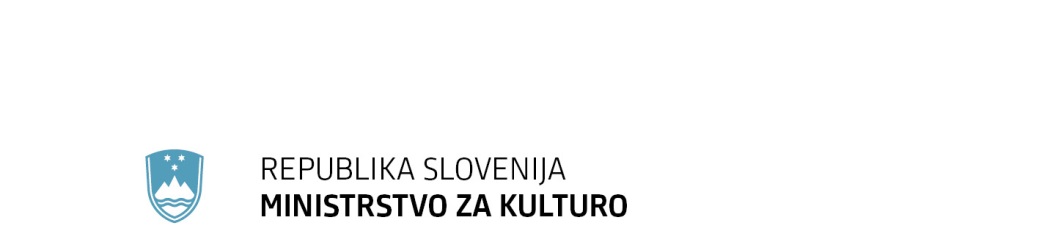 Maistrova ulica 10, 1000 Ljubljana	T: 01 369 59 00	F: 01 369 59 01	E: gp.mk@gov.si	www.mk.gov.siOBRAZLOŽITEVMinistrica, pristojna za kulturo, je 6. 10. 2023 z dopisom št. 6110-304/2023-3340-4 Javni sklad Republike Slovenija za kulturne dejavnosti  (v nadaljnjem besedilu:  javni sklad) na podlagi 23. člena Zakona o uresničevanju javnega interesa za kulturo (Uradni list RS, št. 77/07 – uradno prečiščeno besedilo, 56/08, 4/10, 20/11, 111/13, 68/16, 61/17, 21/18 - ZNOrg, 3/22 – ZDeb in 105/22 - ZZNŠPP), 4. člena Pravilnika o načinu izvajanja financiranja javnih zavodov, javnih skladov in javnih agencij na področju kulture (Uradni list RS, št. 85/10) in 26. člena Zakona o javnih financah (Uradni list RS, št. 11/11 – uradno prečiščeno besedilo, 14/13 – popr., 101/13, 55/15 – ZFisP, 96/15 – ZIPRS1617, 13/18, 195/20 – odl. US in 18/23 – ZDU-1O) pozvala k predložitvi predloga Programa dela – poslovnega in finančnega načrta za leto 2024. Predlog Programa dela – poslovnega in finančnega načrta v elektronski obliki je ministrstvo prejelo dne 9. 11. 2023. Ministrstvo za finance je dne 18. 12. 2022 z dokumentom št. 410-278/2023/2 potrdilo predlagana izhodišča Ministrstva za kulturo za pripravo finančnega načrta javnega sklada s področja kulture za leto 2024 na podlagi drugega odstavka 62. člena Zakona o izvrševanju proračunov Republike Slovenije za leti 2023 in 2024 (Uradni list RS, št.  150/22, 65/23, 76/23 – ZJF-I in 97/23) oz. po njegovi uveljavitvi v skladu z Zakonom o izvrševanju proračunov RS za leti 2024 in 2025 (ZIPRS2425). V sprejetem proračunu je za leto 2024 za Program dela javnega sklada  predvideno do 5.000.671,00 evrov na proračunski postavki 131120 Javni sklad Republike Slovenije za kulturne dejavnosti. V skladu s tem je Ministrstvo za kulturo javnemu skladu 9. 1. 2024 izdalo odločbo št. 6110-935/2023-3340-7, kjer je določilo višino sredstev za leto 2024 in obseg programa za leto 2024. V skladu z odločbo je javni sklad  pripravil Programa dela - poslovni in finančni načrta za leto 2024, ki ga je v skladu s sedmo alinejo 13. člena Akta o ustanovitvi Javnega sklada Republike Slovenije za kulturne dejavnosti (Uradni list RS, št. 72/10) obravnaval Nadzorni svet Javnega sklada Republike Slovenije za kulturne dejavnosti ter podal pozitivno stališče št. 130-1/2024-3 z dne 22. 2. 2024. Skupna višina sredstev za izvedbo programa dela za leto 2024 iz državnega proračuna tako znaša do 5.000.671,00 evrov.Javni sklad pri svojem stališču izhaja iz Strategije razvoja Slovenije, predvsem načela uveljavljanja slovenskih kulturnih dosežkov in slovenske kulturne dediščine kot temeljnih elementov evropske prepoznavnosti slovenske države in uveljavljanja skupnega slovenskega kulturnega prostora tudi v mednarodnem sodelovanju. V javni interes na področju ljubiteljske kulture sodijo vse dejavnosti kulturnih društev, skupin in drugih kulturnih organizacij, zagotavljanje infrastrukturnih pogojev za kulturne dejavnosti, mednarodna dejavnost, izobraževanje, informatizacija in digitalizacija, raziskovanje in drugi podporni projekti. V okviru tega področja je pomembno tudi kulturno udejstvovanje pripadnikov drugih narodov in narodnosti v Sloveniji, sodelovanje z organizacijami Slovencev izven meja Republike Slovenije ter mednarodnimi organizacijami. Javni sklad s svojim programom za leto 2024 sledi sprejetemu Strateškemu načrtu Javnega sklada Republike Slovenije za kulturne dejavnosti za obdobje 2021–2025, ki podrobneje predstavlja izzive, priložnosti, cilje in pristope, s katerimi se bo sklad ustrezno odzival na potrebe okolja in uspešno uresničil svoje osnovno poslanstvo – skrb za uresničenje potenciala ljubiteljskih dejavnosti v kulturi. Javni sklad ostaja glavni nosilec in izvajalec ukrepov na državni ravni, pa tudi ključni akter pri povezovanju lokalnih in nacionalnih dejavnikov pri uresničevanju javnega interesa za področje ljubiteljske kulture. Poslanstvo javnega sklada je spodbujanje kulturne ustvarjalnosti, zagotavljanje strokovne in organizacijske podpore ljubiteljskim kulturnim dejavnostim, skrb za povečevanje dostopnosti kulturnih dobrin na celotnem slovenskem kulturnem prostoru, skrb za enakomeren regionalni razvoj dejavnosti, vključevanje vseh akterjev na področju kulture v kulturno mrežo, ustvarjanje pogojev za medkulturni dialog ter mednarodno sodelovanje v evropskem in svetovnem prostoru.Program javnega sklada za leto 2024 je aktivno usmerjen v razvoj kulturnih dejavnosti in ohranjanje slovenske kulture od množičnosti, ki zajema najširše sloje prebivalstva, do vrhunskosti, ki stopa v korak s profesionalno kulturno sfero. Ključna so prizadevanja za dvig kakovostne ravni ljubiteljske kulturne ustvarjalnosti. Kakovostni razvoj je razviden v konceptih, formulaciji ciljev in preciznosti načrtovanih ukrepov, oziroma programiranih dejavnosti. Predlog programa je na podlagi 9. člena Pravilnika o strokovnih komisijah (Uradni list RS, št. 125/22) obravnavala tudi pristojna Strokovna komisija za ljubiteljsko kulturo, ki je opravila strokovno presojo ter podala  strokovno mnenje. Strokovna komisija je podala pozitivno mnenje  k Letnemu programu in finančnemu načrtu za leto 2024. Ministrstvo za kulturo ugotavlja, da je predlog Programa dela - poslovni in finančni načrt javnega sklada za leto 2024 usklajen z  izhodišči na podlagi 58. člena ZIPRS2425, Proračunom Republike Slovenije za leto 2024 (Uradni list RS, št. 150/22 in 123/23) in odločbo Ministrstva za kulturo št. 6110-935/2023-3340-7 z dne 9. 1. 2024.Številka: 6110-935/2023-3340Številka: 6110-935/2023-3340Številka: 6110-935/2023-3340Številka: 6110-935/2023-3340Ljubljana, Ljubljana, Ljubljana, Ljubljana, EVA (če se akt objavi v Uradnem listu RS)EVA (če se akt objavi v Uradnem listu RS)EVA (če se akt objavi v Uradnem listu RS)EVA (če se akt objavi v Uradnem listu RS)GENERALNI SEKRETARIAT VLADE REPUBLIKE SLOVENIJEgp.gs@gov.siGENERALNI SEKRETARIAT VLADE REPUBLIKE SLOVENIJEgp.gs@gov.siGENERALNI SEKRETARIAT VLADE REPUBLIKE SLOVENIJEgp.gs@gov.siGENERALNI SEKRETARIAT VLADE REPUBLIKE SLOVENIJEgp.gs@gov.siZADEVA: Program dela - Poslovni in finančni načrt Javnega sklada Republike Slovenije za kulturne dejavnosti za leto 2024 – predlog za obravnavoZADEVA: Program dela - Poslovni in finančni načrt Javnega sklada Republike Slovenije za kulturne dejavnosti za leto 2024 – predlog za obravnavoZADEVA: Program dela - Poslovni in finančni načrt Javnega sklada Republike Slovenije za kulturne dejavnosti za leto 2024 – predlog za obravnavoZADEVA: Program dela - Poslovni in finančni načrt Javnega sklada Republike Slovenije za kulturne dejavnosti za leto 2024 – predlog za obravnavoZADEVA: Program dela - Poslovni in finančni načrt Javnega sklada Republike Slovenije za kulturne dejavnosti za leto 2024 – predlog za obravnavoZADEVA: Program dela - Poslovni in finančni načrt Javnega sklada Republike Slovenije za kulturne dejavnosti za leto 2024 – predlog za obravnavoZADEVA: Program dela - Poslovni in finančni načrt Javnega sklada Republike Slovenije za kulturne dejavnosti za leto 2024 – predlog za obravnavoZADEVA: Program dela - Poslovni in finančni načrt Javnega sklada Republike Slovenije za kulturne dejavnosti za leto 2024 – predlog za obravnavo1. Predlog sklepov vlade:1. Predlog sklepov vlade:1. Predlog sklepov vlade:1. Predlog sklepov vlade:1. Predlog sklepov vlade:1. Predlog sklepov vlade:1. Predlog sklepov vlade:1. Predlog sklepov vlade:Na podlagi četrte alineje 13. člena Zakona o javnih skladih (Uradni list RS, št. 77/08, 8/10 – ZSKZ-B, 61/20 – ZDLGPE in 206/21 – ZDUPŠOP) je Vlada Republike Slovenije na … redni seji dne … sprejela naslednji SKLEP:Vlada Republike Slovenije je sprejela Program dela - Poslovni in finančni načrt Javnega sklada Republike Slovenije za kulturne dejavnosti za leto 2024, do katerega je Nadzorni svet Javnega sklada Republike Slovenije za kulturne dejavnosti zavzel pozitivno stališče.                                                                                        Barbara Kolenko Helbl                                                                                        generalna sekretarkaSklep prejmejo:   -  Javni sklad Republike Slovenije za kulturne dejavnosti, Štefanova 5, 1000 Ljubljana; info@jskd.si   -  Ministrstvo za kulturo, Maistrova ul. 10, 1000 Ljubljana; gp.mk@gov.si   -  Ministrstvo za finance, Župančičeva ulica 3, 1000 Ljubljana; gp.mf@gov.si   -  Služba vlade Republike Slovenije za zakonodajo, Mestni trg 4, 1000 Ljubljana; gp.svz@gov.siNa podlagi četrte alineje 13. člena Zakona o javnih skladih (Uradni list RS, št. 77/08, 8/10 – ZSKZ-B, 61/20 – ZDLGPE in 206/21 – ZDUPŠOP) je Vlada Republike Slovenije na … redni seji dne … sprejela naslednji SKLEP:Vlada Republike Slovenije je sprejela Program dela - Poslovni in finančni načrt Javnega sklada Republike Slovenije za kulturne dejavnosti za leto 2024, do katerega je Nadzorni svet Javnega sklada Republike Slovenije za kulturne dejavnosti zavzel pozitivno stališče.                                                                                        Barbara Kolenko Helbl                                                                                        generalna sekretarkaSklep prejmejo:   -  Javni sklad Republike Slovenije za kulturne dejavnosti, Štefanova 5, 1000 Ljubljana; info@jskd.si   -  Ministrstvo za kulturo, Maistrova ul. 10, 1000 Ljubljana; gp.mk@gov.si   -  Ministrstvo za finance, Župančičeva ulica 3, 1000 Ljubljana; gp.mf@gov.si   -  Služba vlade Republike Slovenije za zakonodajo, Mestni trg 4, 1000 Ljubljana; gp.svz@gov.siNa podlagi četrte alineje 13. člena Zakona o javnih skladih (Uradni list RS, št. 77/08, 8/10 – ZSKZ-B, 61/20 – ZDLGPE in 206/21 – ZDUPŠOP) je Vlada Republike Slovenije na … redni seji dne … sprejela naslednji SKLEP:Vlada Republike Slovenije je sprejela Program dela - Poslovni in finančni načrt Javnega sklada Republike Slovenije za kulturne dejavnosti za leto 2024, do katerega je Nadzorni svet Javnega sklada Republike Slovenije za kulturne dejavnosti zavzel pozitivno stališče.                                                                                        Barbara Kolenko Helbl                                                                                        generalna sekretarkaSklep prejmejo:   -  Javni sklad Republike Slovenije za kulturne dejavnosti, Štefanova 5, 1000 Ljubljana; info@jskd.si   -  Ministrstvo za kulturo, Maistrova ul. 10, 1000 Ljubljana; gp.mk@gov.si   -  Ministrstvo za finance, Župančičeva ulica 3, 1000 Ljubljana; gp.mf@gov.si   -  Služba vlade Republike Slovenije za zakonodajo, Mestni trg 4, 1000 Ljubljana; gp.svz@gov.siNa podlagi četrte alineje 13. člena Zakona o javnih skladih (Uradni list RS, št. 77/08, 8/10 – ZSKZ-B, 61/20 – ZDLGPE in 206/21 – ZDUPŠOP) je Vlada Republike Slovenije na … redni seji dne … sprejela naslednji SKLEP:Vlada Republike Slovenije je sprejela Program dela - Poslovni in finančni načrt Javnega sklada Republike Slovenije za kulturne dejavnosti za leto 2024, do katerega je Nadzorni svet Javnega sklada Republike Slovenije za kulturne dejavnosti zavzel pozitivno stališče.                                                                                        Barbara Kolenko Helbl                                                                                        generalna sekretarkaSklep prejmejo:   -  Javni sklad Republike Slovenije za kulturne dejavnosti, Štefanova 5, 1000 Ljubljana; info@jskd.si   -  Ministrstvo za kulturo, Maistrova ul. 10, 1000 Ljubljana; gp.mk@gov.si   -  Ministrstvo za finance, Župančičeva ulica 3, 1000 Ljubljana; gp.mf@gov.si   -  Služba vlade Republike Slovenije za zakonodajo, Mestni trg 4, 1000 Ljubljana; gp.svz@gov.siNa podlagi četrte alineje 13. člena Zakona o javnih skladih (Uradni list RS, št. 77/08, 8/10 – ZSKZ-B, 61/20 – ZDLGPE in 206/21 – ZDUPŠOP) je Vlada Republike Slovenije na … redni seji dne … sprejela naslednji SKLEP:Vlada Republike Slovenije je sprejela Program dela - Poslovni in finančni načrt Javnega sklada Republike Slovenije za kulturne dejavnosti za leto 2024, do katerega je Nadzorni svet Javnega sklada Republike Slovenije za kulturne dejavnosti zavzel pozitivno stališče.                                                                                        Barbara Kolenko Helbl                                                                                        generalna sekretarkaSklep prejmejo:   -  Javni sklad Republike Slovenije za kulturne dejavnosti, Štefanova 5, 1000 Ljubljana; info@jskd.si   -  Ministrstvo za kulturo, Maistrova ul. 10, 1000 Ljubljana; gp.mk@gov.si   -  Ministrstvo za finance, Župančičeva ulica 3, 1000 Ljubljana; gp.mf@gov.si   -  Služba vlade Republike Slovenije za zakonodajo, Mestni trg 4, 1000 Ljubljana; gp.svz@gov.siNa podlagi četrte alineje 13. člena Zakona o javnih skladih (Uradni list RS, št. 77/08, 8/10 – ZSKZ-B, 61/20 – ZDLGPE in 206/21 – ZDUPŠOP) je Vlada Republike Slovenije na … redni seji dne … sprejela naslednji SKLEP:Vlada Republike Slovenije je sprejela Program dela - Poslovni in finančni načrt Javnega sklada Republike Slovenije za kulturne dejavnosti za leto 2024, do katerega je Nadzorni svet Javnega sklada Republike Slovenije za kulturne dejavnosti zavzel pozitivno stališče.                                                                                        Barbara Kolenko Helbl                                                                                        generalna sekretarkaSklep prejmejo:   -  Javni sklad Republike Slovenije za kulturne dejavnosti, Štefanova 5, 1000 Ljubljana; info@jskd.si   -  Ministrstvo za kulturo, Maistrova ul. 10, 1000 Ljubljana; gp.mk@gov.si   -  Ministrstvo za finance, Župančičeva ulica 3, 1000 Ljubljana; gp.mf@gov.si   -  Služba vlade Republike Slovenije za zakonodajo, Mestni trg 4, 1000 Ljubljana; gp.svz@gov.siNa podlagi četrte alineje 13. člena Zakona o javnih skladih (Uradni list RS, št. 77/08, 8/10 – ZSKZ-B, 61/20 – ZDLGPE in 206/21 – ZDUPŠOP) je Vlada Republike Slovenije na … redni seji dne … sprejela naslednji SKLEP:Vlada Republike Slovenije je sprejela Program dela - Poslovni in finančni načrt Javnega sklada Republike Slovenije za kulturne dejavnosti za leto 2024, do katerega je Nadzorni svet Javnega sklada Republike Slovenije za kulturne dejavnosti zavzel pozitivno stališče.                                                                                        Barbara Kolenko Helbl                                                                                        generalna sekretarkaSklep prejmejo:   -  Javni sklad Republike Slovenije za kulturne dejavnosti, Štefanova 5, 1000 Ljubljana; info@jskd.si   -  Ministrstvo za kulturo, Maistrova ul. 10, 1000 Ljubljana; gp.mk@gov.si   -  Ministrstvo za finance, Župančičeva ulica 3, 1000 Ljubljana; gp.mf@gov.si   -  Služba vlade Republike Slovenije za zakonodajo, Mestni trg 4, 1000 Ljubljana; gp.svz@gov.siNa podlagi četrte alineje 13. člena Zakona o javnih skladih (Uradni list RS, št. 77/08, 8/10 – ZSKZ-B, 61/20 – ZDLGPE in 206/21 – ZDUPŠOP) je Vlada Republike Slovenije na … redni seji dne … sprejela naslednji SKLEP:Vlada Republike Slovenije je sprejela Program dela - Poslovni in finančni načrt Javnega sklada Republike Slovenije za kulturne dejavnosti za leto 2024, do katerega je Nadzorni svet Javnega sklada Republike Slovenije za kulturne dejavnosti zavzel pozitivno stališče.                                                                                        Barbara Kolenko Helbl                                                                                        generalna sekretarkaSklep prejmejo:   -  Javni sklad Republike Slovenije za kulturne dejavnosti, Štefanova 5, 1000 Ljubljana; info@jskd.si   -  Ministrstvo za kulturo, Maistrova ul. 10, 1000 Ljubljana; gp.mk@gov.si   -  Ministrstvo za finance, Župančičeva ulica 3, 1000 Ljubljana; gp.mf@gov.si   -  Služba vlade Republike Slovenije za zakonodajo, Mestni trg 4, 1000 Ljubljana; gp.svz@gov.si2. Predlog za obravnavo predloga zakona po nujnem ali skrajšanem postopku v državnem zboru z obrazložitvijo razlogov:2. Predlog za obravnavo predloga zakona po nujnem ali skrajšanem postopku v državnem zboru z obrazložitvijo razlogov:2. Predlog za obravnavo predloga zakona po nujnem ali skrajšanem postopku v državnem zboru z obrazložitvijo razlogov:2. Predlog za obravnavo predloga zakona po nujnem ali skrajšanem postopku v državnem zboru z obrazložitvijo razlogov:2. Predlog za obravnavo predloga zakona po nujnem ali skrajšanem postopku v državnem zboru z obrazložitvijo razlogov:2. Predlog za obravnavo predloga zakona po nujnem ali skrajšanem postopku v državnem zboru z obrazložitvijo razlogov:2. Predlog za obravnavo predloga zakona po nujnem ali skrajšanem postopku v državnem zboru z obrazložitvijo razlogov:2. Predlog za obravnavo predloga zakona po nujnem ali skrajšanem postopku v državnem zboru z obrazložitvijo razlogov:////////3.a Osebe, odgovorne za strokovno pripravo in usklajenost gradiva:3.a Osebe, odgovorne za strokovno pripravo in usklajenost gradiva:3.a Osebe, odgovorne za strokovno pripravo in usklajenost gradiva:3.a Osebe, odgovorne za strokovno pripravo in usklajenost gradiva:3.a Osebe, odgovorne za strokovno pripravo in usklajenost gradiva:3.a Osebe, odgovorne za strokovno pripravo in usklajenost gradiva:3.a Osebe, odgovorne za strokovno pripravo in usklajenost gradiva:3.a Osebe, odgovorne za strokovno pripravo in usklajenost gradiva:Barbara Koželj Podlogar, generalna direktorica Direktorata za ustvarjalnostDr. Helena Jaklitsch, sekretarkaNina Blagdanič Kešelj, sekretarkaBarbara Koželj Podlogar, generalna direktorica Direktorata za ustvarjalnostDr. Helena Jaklitsch, sekretarkaNina Blagdanič Kešelj, sekretarkaBarbara Koželj Podlogar, generalna direktorica Direktorata za ustvarjalnostDr. Helena Jaklitsch, sekretarkaNina Blagdanič Kešelj, sekretarkaBarbara Koželj Podlogar, generalna direktorica Direktorata za ustvarjalnostDr. Helena Jaklitsch, sekretarkaNina Blagdanič Kešelj, sekretarkaBarbara Koželj Podlogar, generalna direktorica Direktorata za ustvarjalnostDr. Helena Jaklitsch, sekretarkaNina Blagdanič Kešelj, sekretarkaBarbara Koželj Podlogar, generalna direktorica Direktorata za ustvarjalnostDr. Helena Jaklitsch, sekretarkaNina Blagdanič Kešelj, sekretarkaBarbara Koželj Podlogar, generalna direktorica Direktorata za ustvarjalnostDr. Helena Jaklitsch, sekretarkaNina Blagdanič Kešelj, sekretarkaBarbara Koželj Podlogar, generalna direktorica Direktorata za ustvarjalnostDr. Helena Jaklitsch, sekretarkaNina Blagdanič Kešelj, sekretarka3.b Zunanji strokovnjaki, ki so sodelovali pri pripravi dela ali celotnega gradiva:3.b Zunanji strokovnjaki, ki so sodelovali pri pripravi dela ali celotnega gradiva:3.b Zunanji strokovnjaki, ki so sodelovali pri pripravi dela ali celotnega gradiva:3.b Zunanji strokovnjaki, ki so sodelovali pri pripravi dela ali celotnega gradiva:3.b Zunanji strokovnjaki, ki so sodelovali pri pripravi dela ali celotnega gradiva:3.b Zunanji strokovnjaki, ki so sodelovali pri pripravi dela ali celotnega gradiva:3.b Zunanji strokovnjaki, ki so sodelovali pri pripravi dela ali celotnega gradiva:3.b Zunanji strokovnjaki, ki so sodelovali pri pripravi dela ali celotnega gradiva:////////4. Predstavniki vlade, ki bodo sodelovali pri delu državnega zbora:4. Predstavniki vlade, ki bodo sodelovali pri delu državnega zbora:4. Predstavniki vlade, ki bodo sodelovali pri delu državnega zbora:4. Predstavniki vlade, ki bodo sodelovali pri delu državnega zbora:4. Predstavniki vlade, ki bodo sodelovali pri delu državnega zbora:4. Predstavniki vlade, ki bodo sodelovali pri delu državnega zbora:4. Predstavniki vlade, ki bodo sodelovali pri delu državnega zbora:4. Predstavniki vlade, ki bodo sodelovali pri delu državnega zbora:////////5. Kratek povzetek gradiva:5. Kratek povzetek gradiva:5. Kratek povzetek gradiva:5. Kratek povzetek gradiva:5. Kratek povzetek gradiva:5. Kratek povzetek gradiva:5. Kratek povzetek gradiva:5. Kratek povzetek gradiva:Ministrica, pristojna za kulturo, je 6. 10. 2023 z dopisom št. 6110-304/2023-3340-4 Javni sklad Republike Slovenija za kulturne dejavnosti  (v nadaljnjem besedilu:  javni sklad) na podlagi 23. člena Zakona o uresničevanju javnega interesa za kulturo (Uradni list RS, št. 77/07 – uradno prečiščeno besedilo, 56/08, 4/10, 20/11, 111/13, 68/16, 61/17, 21/18 - ZNOrg, 3/22 – ZDeb in 105/22 - ZZNŠPP), 4. člena Pravilnika o načinu izvajanja financiranja javnih zavodov, javnih skladov in javnih agencij na področju kulture (Uradni list RS, št. 85/10) in 26. člena Zakona o javnih financah (Uradni list RS, št. 11/11 – uradno prečiščeno besedilo, 14/13 – popr., 101/13, 55/15 – ZFisP, 96/15 – ZIPRS1617, 13/18, 195/20 – odl. US in 18/23 – ZDU-1O) pozvala k predložitvi predloga Programa dela – poslovnega in finančnega načrta za leto 2024. Predlog Programa dela – poslovnega in finančnega načrta v elektronski obliki je ministrstvo prejelo dne 9. 11. 2023. Ministrstvo za finance je dne 18. 12. 2022 z dokumentom št. 410-278/2023/2
potrdilo predlagana izhodišča Ministrstva za kulturo za pripravo finančnega načrta javnega sklada s področja kulture za leto 2024 na podlagi drugega odstavka 62. člena Zakona o izvrševanju proračunov Republike Slovenije za leti 2023 in 2024 (Uradni list RS, št.  150/22, 65/23, 76/23 – ZJF-I in 97/23) oz. po njegovi uveljavitvi v skladu z Zakonom o izvrševanju proračunov RS za leti 2024 in 2025 (ZIPRS2425). V sprejetem proračunu je za leto 2024 za Program dela javnega sklada  predvideno do 5.000.671,00 evrov na proračunski postavki 131120 Javni sklad Republike Slovenije za kulturne dejavnosti. V skladu s tem je Ministrstvo za kulturo javnemu skladu 9. 1. 2024 izdalo odločbo št. 6110-935/2023-3340-7, kjer je določilo višino sredstev za leto 2024 in obseg programa za leto 2024. V skladu z odločbo je javni sklad  pripravil Programa dela - poslovni in finančni načrta za leto 2024, ki ga je v skladu s sedmo alinejo 13. člena Akta o ustanovitvi Javnega sklada Republike Slovenije za kulturne dejavnosti (Uradni list RS, št. 72/10) obravnaval Nadzorni svet Javnega sklada Republike Slovenije za kulturne dejavnosti ter podal pozitivno stališče št. 130-1/2024-3 z dne 22. 2. 2024. Ministrstvo za kulturo ugotavlja, da je predlog Programa dela - poslovni in finančni načrt javnega sklada za leto 2024 usklajen z  izhodišči na podlagi 58. člena Zakona o izvrševanju proračunov Republike Slovenije za leti 2024 in 2025 (Uradni list RS, št. 123/23 in 12/24; v nadaljevanju: ZIPRS2425), Proračunom Republike Slovenije za leto 2024 (Uradni list RS, št. 150/22 in 123/23) in odločbo Ministrstva za kulturo št. 6110-935/2023-3340-7 z dne 9. 1. 2024.Skupna višina sredstev za izvedbo programa dela za leto 2024 iz državnega proračuna tako znaša do 5.000.671,00 evrov.Javni sklad pri svojem stališču izhaja iz Strategije razvoja Slovenije, predvsem načela uveljavljanja slovenskih kulturnih dosežkov in slovenske kulturne dediščine kot temeljnih elementov evropske prepoznavnosti slovenske države in uveljavljanja skupnega slovenskega kulturnega prostora tudi v mednarodnem sodelovanju. V javni interes na področju ljubiteljske kulture sodijo vse dejavnosti kulturnih društev, skupin in drugih kulturnih organizacij, zagotavljanje infrastrukturnih pogojev za kulturne dejavnosti, mednarodna dejavnost, izobraževanje, informatizacija in digitalizacija, raziskovanje in drugi podporni projekti. V okviru tega področja je pomembno tudi kulturno udejstvovanje pripadnikov drugih narodov in narodnosti v Sloveniji, sodelovanje z organizacijami Slovencev izven meja Republike Slovenije ter mednarodnimi organizacijami. Javni sklad s svojim programom za leto 2024 sledi sprejetemu Strateškemu načrtu Javnega sklada Republike Slovenije za kulturne dejavnosti za obdobje 2021–2025, ki podrobneje predstavlja izzive, priložnosti, cilje in pristope, s katerimi se bo sklad ustrezno odzival na potrebe okolja in uspešno uresničil svoje osnovno poslanstvo – skrb za uresničenje potenciala ljubiteljskih dejavnosti v kulturi. Javni sklad ostaja glavni nosilec in izvajalec ukrepov na državni ravni, pa tudi ključni akter pri povezovanju lokalnih in nacionalnih dejavnikov pri uresničevanju javnega interesa za področje ljubiteljske kulture. Poslanstvo javnega sklada je spodbujanje kulturne ustvarjalnosti, zagotavljanje strokovne in organizacijske podpore ljubiteljskim kulturnim dejavnostim, skrb za povečevanje dostopnosti kulturnih dobrin na celotnem slovenskem kulturnem prostoru, skrb za enakomeren regionalni razvoj dejavnosti, vključevanje vseh akterjev na področju kulture v kulturno mrežo, ustvarjanje pogojev za medkulturni dialog ter mednarodno sodelovanje v evropskem in svetovnem prostoru.Ministrica, pristojna za kulturo, je 6. 10. 2023 z dopisom št. 6110-304/2023-3340-4 Javni sklad Republike Slovenija za kulturne dejavnosti  (v nadaljnjem besedilu:  javni sklad) na podlagi 23. člena Zakona o uresničevanju javnega interesa za kulturo (Uradni list RS, št. 77/07 – uradno prečiščeno besedilo, 56/08, 4/10, 20/11, 111/13, 68/16, 61/17, 21/18 - ZNOrg, 3/22 – ZDeb in 105/22 - ZZNŠPP), 4. člena Pravilnika o načinu izvajanja financiranja javnih zavodov, javnih skladov in javnih agencij na področju kulture (Uradni list RS, št. 85/10) in 26. člena Zakona o javnih financah (Uradni list RS, št. 11/11 – uradno prečiščeno besedilo, 14/13 – popr., 101/13, 55/15 – ZFisP, 96/15 – ZIPRS1617, 13/18, 195/20 – odl. US in 18/23 – ZDU-1O) pozvala k predložitvi predloga Programa dela – poslovnega in finančnega načrta za leto 2024. Predlog Programa dela – poslovnega in finančnega načrta v elektronski obliki je ministrstvo prejelo dne 9. 11. 2023. Ministrstvo za finance je dne 18. 12. 2022 z dokumentom št. 410-278/2023/2
potrdilo predlagana izhodišča Ministrstva za kulturo za pripravo finančnega načrta javnega sklada s področja kulture za leto 2024 na podlagi drugega odstavka 62. člena Zakona o izvrševanju proračunov Republike Slovenije za leti 2023 in 2024 (Uradni list RS, št.  150/22, 65/23, 76/23 – ZJF-I in 97/23) oz. po njegovi uveljavitvi v skladu z Zakonom o izvrševanju proračunov RS za leti 2024 in 2025 (ZIPRS2425). V sprejetem proračunu je za leto 2024 za Program dela javnega sklada  predvideno do 5.000.671,00 evrov na proračunski postavki 131120 Javni sklad Republike Slovenije za kulturne dejavnosti. V skladu s tem je Ministrstvo za kulturo javnemu skladu 9. 1. 2024 izdalo odločbo št. 6110-935/2023-3340-7, kjer je določilo višino sredstev za leto 2024 in obseg programa za leto 2024. V skladu z odločbo je javni sklad  pripravil Programa dela - poslovni in finančni načrta za leto 2024, ki ga je v skladu s sedmo alinejo 13. člena Akta o ustanovitvi Javnega sklada Republike Slovenije za kulturne dejavnosti (Uradni list RS, št. 72/10) obravnaval Nadzorni svet Javnega sklada Republike Slovenije za kulturne dejavnosti ter podal pozitivno stališče št. 130-1/2024-3 z dne 22. 2. 2024. Ministrstvo za kulturo ugotavlja, da je predlog Programa dela - poslovni in finančni načrt javnega sklada za leto 2024 usklajen z  izhodišči na podlagi 58. člena Zakona o izvrševanju proračunov Republike Slovenije za leti 2024 in 2025 (Uradni list RS, št. 123/23 in 12/24; v nadaljevanju: ZIPRS2425), Proračunom Republike Slovenije za leto 2024 (Uradni list RS, št. 150/22 in 123/23) in odločbo Ministrstva za kulturo št. 6110-935/2023-3340-7 z dne 9. 1. 2024.Skupna višina sredstev za izvedbo programa dela za leto 2024 iz državnega proračuna tako znaša do 5.000.671,00 evrov.Javni sklad pri svojem stališču izhaja iz Strategije razvoja Slovenije, predvsem načela uveljavljanja slovenskih kulturnih dosežkov in slovenske kulturne dediščine kot temeljnih elementov evropske prepoznavnosti slovenske države in uveljavljanja skupnega slovenskega kulturnega prostora tudi v mednarodnem sodelovanju. V javni interes na področju ljubiteljske kulture sodijo vse dejavnosti kulturnih društev, skupin in drugih kulturnih organizacij, zagotavljanje infrastrukturnih pogojev za kulturne dejavnosti, mednarodna dejavnost, izobraževanje, informatizacija in digitalizacija, raziskovanje in drugi podporni projekti. V okviru tega področja je pomembno tudi kulturno udejstvovanje pripadnikov drugih narodov in narodnosti v Sloveniji, sodelovanje z organizacijami Slovencev izven meja Republike Slovenije ter mednarodnimi organizacijami. Javni sklad s svojim programom za leto 2024 sledi sprejetemu Strateškemu načrtu Javnega sklada Republike Slovenije za kulturne dejavnosti za obdobje 2021–2025, ki podrobneje predstavlja izzive, priložnosti, cilje in pristope, s katerimi se bo sklad ustrezno odzival na potrebe okolja in uspešno uresničil svoje osnovno poslanstvo – skrb za uresničenje potenciala ljubiteljskih dejavnosti v kulturi. Javni sklad ostaja glavni nosilec in izvajalec ukrepov na državni ravni, pa tudi ključni akter pri povezovanju lokalnih in nacionalnih dejavnikov pri uresničevanju javnega interesa za področje ljubiteljske kulture. Poslanstvo javnega sklada je spodbujanje kulturne ustvarjalnosti, zagotavljanje strokovne in organizacijske podpore ljubiteljskim kulturnim dejavnostim, skrb za povečevanje dostopnosti kulturnih dobrin na celotnem slovenskem kulturnem prostoru, skrb za enakomeren regionalni razvoj dejavnosti, vključevanje vseh akterjev na področju kulture v kulturno mrežo, ustvarjanje pogojev za medkulturni dialog ter mednarodno sodelovanje v evropskem in svetovnem prostoru.Ministrica, pristojna za kulturo, je 6. 10. 2023 z dopisom št. 6110-304/2023-3340-4 Javni sklad Republike Slovenija za kulturne dejavnosti  (v nadaljnjem besedilu:  javni sklad) na podlagi 23. člena Zakona o uresničevanju javnega interesa za kulturo (Uradni list RS, št. 77/07 – uradno prečiščeno besedilo, 56/08, 4/10, 20/11, 111/13, 68/16, 61/17, 21/18 - ZNOrg, 3/22 – ZDeb in 105/22 - ZZNŠPP), 4. člena Pravilnika o načinu izvajanja financiranja javnih zavodov, javnih skladov in javnih agencij na področju kulture (Uradni list RS, št. 85/10) in 26. člena Zakona o javnih financah (Uradni list RS, št. 11/11 – uradno prečiščeno besedilo, 14/13 – popr., 101/13, 55/15 – ZFisP, 96/15 – ZIPRS1617, 13/18, 195/20 – odl. US in 18/23 – ZDU-1O) pozvala k predložitvi predloga Programa dela – poslovnega in finančnega načrta za leto 2024. Predlog Programa dela – poslovnega in finančnega načrta v elektronski obliki je ministrstvo prejelo dne 9. 11. 2023. Ministrstvo za finance je dne 18. 12. 2022 z dokumentom št. 410-278/2023/2
potrdilo predlagana izhodišča Ministrstva za kulturo za pripravo finančnega načrta javnega sklada s področja kulture za leto 2024 na podlagi drugega odstavka 62. člena Zakona o izvrševanju proračunov Republike Slovenije za leti 2023 in 2024 (Uradni list RS, št.  150/22, 65/23, 76/23 – ZJF-I in 97/23) oz. po njegovi uveljavitvi v skladu z Zakonom o izvrševanju proračunov RS za leti 2024 in 2025 (ZIPRS2425). V sprejetem proračunu je za leto 2024 za Program dela javnega sklada  predvideno do 5.000.671,00 evrov na proračunski postavki 131120 Javni sklad Republike Slovenije za kulturne dejavnosti. V skladu s tem je Ministrstvo za kulturo javnemu skladu 9. 1. 2024 izdalo odločbo št. 6110-935/2023-3340-7, kjer je določilo višino sredstev za leto 2024 in obseg programa za leto 2024. V skladu z odločbo je javni sklad  pripravil Programa dela - poslovni in finančni načrta za leto 2024, ki ga je v skladu s sedmo alinejo 13. člena Akta o ustanovitvi Javnega sklada Republike Slovenije za kulturne dejavnosti (Uradni list RS, št. 72/10) obravnaval Nadzorni svet Javnega sklada Republike Slovenije za kulturne dejavnosti ter podal pozitivno stališče št. 130-1/2024-3 z dne 22. 2. 2024. Ministrstvo za kulturo ugotavlja, da je predlog Programa dela - poslovni in finančni načrt javnega sklada za leto 2024 usklajen z  izhodišči na podlagi 58. člena Zakona o izvrševanju proračunov Republike Slovenije za leti 2024 in 2025 (Uradni list RS, št. 123/23 in 12/24; v nadaljevanju: ZIPRS2425), Proračunom Republike Slovenije za leto 2024 (Uradni list RS, št. 150/22 in 123/23) in odločbo Ministrstva za kulturo št. 6110-935/2023-3340-7 z dne 9. 1. 2024.Skupna višina sredstev za izvedbo programa dela za leto 2024 iz državnega proračuna tako znaša do 5.000.671,00 evrov.Javni sklad pri svojem stališču izhaja iz Strategije razvoja Slovenije, predvsem načela uveljavljanja slovenskih kulturnih dosežkov in slovenske kulturne dediščine kot temeljnih elementov evropske prepoznavnosti slovenske države in uveljavljanja skupnega slovenskega kulturnega prostora tudi v mednarodnem sodelovanju. V javni interes na področju ljubiteljske kulture sodijo vse dejavnosti kulturnih društev, skupin in drugih kulturnih organizacij, zagotavljanje infrastrukturnih pogojev za kulturne dejavnosti, mednarodna dejavnost, izobraževanje, informatizacija in digitalizacija, raziskovanje in drugi podporni projekti. V okviru tega področja je pomembno tudi kulturno udejstvovanje pripadnikov drugih narodov in narodnosti v Sloveniji, sodelovanje z organizacijami Slovencev izven meja Republike Slovenije ter mednarodnimi organizacijami. Javni sklad s svojim programom za leto 2024 sledi sprejetemu Strateškemu načrtu Javnega sklada Republike Slovenije za kulturne dejavnosti za obdobje 2021–2025, ki podrobneje predstavlja izzive, priložnosti, cilje in pristope, s katerimi se bo sklad ustrezno odzival na potrebe okolja in uspešno uresničil svoje osnovno poslanstvo – skrb za uresničenje potenciala ljubiteljskih dejavnosti v kulturi. Javni sklad ostaja glavni nosilec in izvajalec ukrepov na državni ravni, pa tudi ključni akter pri povezovanju lokalnih in nacionalnih dejavnikov pri uresničevanju javnega interesa za področje ljubiteljske kulture. Poslanstvo javnega sklada je spodbujanje kulturne ustvarjalnosti, zagotavljanje strokovne in organizacijske podpore ljubiteljskim kulturnim dejavnostim, skrb za povečevanje dostopnosti kulturnih dobrin na celotnem slovenskem kulturnem prostoru, skrb za enakomeren regionalni razvoj dejavnosti, vključevanje vseh akterjev na področju kulture v kulturno mrežo, ustvarjanje pogojev za medkulturni dialog ter mednarodno sodelovanje v evropskem in svetovnem prostoru.Ministrica, pristojna za kulturo, je 6. 10. 2023 z dopisom št. 6110-304/2023-3340-4 Javni sklad Republike Slovenija za kulturne dejavnosti  (v nadaljnjem besedilu:  javni sklad) na podlagi 23. člena Zakona o uresničevanju javnega interesa za kulturo (Uradni list RS, št. 77/07 – uradno prečiščeno besedilo, 56/08, 4/10, 20/11, 111/13, 68/16, 61/17, 21/18 - ZNOrg, 3/22 – ZDeb in 105/22 - ZZNŠPP), 4. člena Pravilnika o načinu izvajanja financiranja javnih zavodov, javnih skladov in javnih agencij na področju kulture (Uradni list RS, št. 85/10) in 26. člena Zakona o javnih financah (Uradni list RS, št. 11/11 – uradno prečiščeno besedilo, 14/13 – popr., 101/13, 55/15 – ZFisP, 96/15 – ZIPRS1617, 13/18, 195/20 – odl. US in 18/23 – ZDU-1O) pozvala k predložitvi predloga Programa dela – poslovnega in finančnega načrta za leto 2024. Predlog Programa dela – poslovnega in finančnega načrta v elektronski obliki je ministrstvo prejelo dne 9. 11. 2023. Ministrstvo za finance je dne 18. 12. 2022 z dokumentom št. 410-278/2023/2
potrdilo predlagana izhodišča Ministrstva za kulturo za pripravo finančnega načrta javnega sklada s področja kulture za leto 2024 na podlagi drugega odstavka 62. člena Zakona o izvrševanju proračunov Republike Slovenije za leti 2023 in 2024 (Uradni list RS, št.  150/22, 65/23, 76/23 – ZJF-I in 97/23) oz. po njegovi uveljavitvi v skladu z Zakonom o izvrševanju proračunov RS za leti 2024 in 2025 (ZIPRS2425). V sprejetem proračunu je za leto 2024 za Program dela javnega sklada  predvideno do 5.000.671,00 evrov na proračunski postavki 131120 Javni sklad Republike Slovenije za kulturne dejavnosti. V skladu s tem je Ministrstvo za kulturo javnemu skladu 9. 1. 2024 izdalo odločbo št. 6110-935/2023-3340-7, kjer je določilo višino sredstev za leto 2024 in obseg programa za leto 2024. V skladu z odločbo je javni sklad  pripravil Programa dela - poslovni in finančni načrta za leto 2024, ki ga je v skladu s sedmo alinejo 13. člena Akta o ustanovitvi Javnega sklada Republike Slovenije za kulturne dejavnosti (Uradni list RS, št. 72/10) obravnaval Nadzorni svet Javnega sklada Republike Slovenije za kulturne dejavnosti ter podal pozitivno stališče št. 130-1/2024-3 z dne 22. 2. 2024. Ministrstvo za kulturo ugotavlja, da je predlog Programa dela - poslovni in finančni načrt javnega sklada za leto 2024 usklajen z  izhodišči na podlagi 58. člena Zakona o izvrševanju proračunov Republike Slovenije za leti 2024 in 2025 (Uradni list RS, št. 123/23 in 12/24; v nadaljevanju: ZIPRS2425), Proračunom Republike Slovenije za leto 2024 (Uradni list RS, št. 150/22 in 123/23) in odločbo Ministrstva za kulturo št. 6110-935/2023-3340-7 z dne 9. 1. 2024.Skupna višina sredstev za izvedbo programa dela za leto 2024 iz državnega proračuna tako znaša do 5.000.671,00 evrov.Javni sklad pri svojem stališču izhaja iz Strategije razvoja Slovenije, predvsem načela uveljavljanja slovenskih kulturnih dosežkov in slovenske kulturne dediščine kot temeljnih elementov evropske prepoznavnosti slovenske države in uveljavljanja skupnega slovenskega kulturnega prostora tudi v mednarodnem sodelovanju. V javni interes na področju ljubiteljske kulture sodijo vse dejavnosti kulturnih društev, skupin in drugih kulturnih organizacij, zagotavljanje infrastrukturnih pogojev za kulturne dejavnosti, mednarodna dejavnost, izobraževanje, informatizacija in digitalizacija, raziskovanje in drugi podporni projekti. V okviru tega področja je pomembno tudi kulturno udejstvovanje pripadnikov drugih narodov in narodnosti v Sloveniji, sodelovanje z organizacijami Slovencev izven meja Republike Slovenije ter mednarodnimi organizacijami. Javni sklad s svojim programom za leto 2024 sledi sprejetemu Strateškemu načrtu Javnega sklada Republike Slovenije za kulturne dejavnosti za obdobje 2021–2025, ki podrobneje predstavlja izzive, priložnosti, cilje in pristope, s katerimi se bo sklad ustrezno odzival na potrebe okolja in uspešno uresničil svoje osnovno poslanstvo – skrb za uresničenje potenciala ljubiteljskih dejavnosti v kulturi. Javni sklad ostaja glavni nosilec in izvajalec ukrepov na državni ravni, pa tudi ključni akter pri povezovanju lokalnih in nacionalnih dejavnikov pri uresničevanju javnega interesa za področje ljubiteljske kulture. Poslanstvo javnega sklada je spodbujanje kulturne ustvarjalnosti, zagotavljanje strokovne in organizacijske podpore ljubiteljskim kulturnim dejavnostim, skrb za povečevanje dostopnosti kulturnih dobrin na celotnem slovenskem kulturnem prostoru, skrb za enakomeren regionalni razvoj dejavnosti, vključevanje vseh akterjev na področju kulture v kulturno mrežo, ustvarjanje pogojev za medkulturni dialog ter mednarodno sodelovanje v evropskem in svetovnem prostoru.Ministrica, pristojna za kulturo, je 6. 10. 2023 z dopisom št. 6110-304/2023-3340-4 Javni sklad Republike Slovenija za kulturne dejavnosti  (v nadaljnjem besedilu:  javni sklad) na podlagi 23. člena Zakona o uresničevanju javnega interesa za kulturo (Uradni list RS, št. 77/07 – uradno prečiščeno besedilo, 56/08, 4/10, 20/11, 111/13, 68/16, 61/17, 21/18 - ZNOrg, 3/22 – ZDeb in 105/22 - ZZNŠPP), 4. člena Pravilnika o načinu izvajanja financiranja javnih zavodov, javnih skladov in javnih agencij na področju kulture (Uradni list RS, št. 85/10) in 26. člena Zakona o javnih financah (Uradni list RS, št. 11/11 – uradno prečiščeno besedilo, 14/13 – popr., 101/13, 55/15 – ZFisP, 96/15 – ZIPRS1617, 13/18, 195/20 – odl. US in 18/23 – ZDU-1O) pozvala k predložitvi predloga Programa dela – poslovnega in finančnega načrta za leto 2024. Predlog Programa dela – poslovnega in finančnega načrta v elektronski obliki je ministrstvo prejelo dne 9. 11. 2023. Ministrstvo za finance je dne 18. 12. 2022 z dokumentom št. 410-278/2023/2
potrdilo predlagana izhodišča Ministrstva za kulturo za pripravo finančnega načrta javnega sklada s področja kulture za leto 2024 na podlagi drugega odstavka 62. člena Zakona o izvrševanju proračunov Republike Slovenije za leti 2023 in 2024 (Uradni list RS, št.  150/22, 65/23, 76/23 – ZJF-I in 97/23) oz. po njegovi uveljavitvi v skladu z Zakonom o izvrševanju proračunov RS za leti 2024 in 2025 (ZIPRS2425). V sprejetem proračunu je za leto 2024 za Program dela javnega sklada  predvideno do 5.000.671,00 evrov na proračunski postavki 131120 Javni sklad Republike Slovenije za kulturne dejavnosti. V skladu s tem je Ministrstvo za kulturo javnemu skladu 9. 1. 2024 izdalo odločbo št. 6110-935/2023-3340-7, kjer je določilo višino sredstev za leto 2024 in obseg programa za leto 2024. V skladu z odločbo je javni sklad  pripravil Programa dela - poslovni in finančni načrta za leto 2024, ki ga je v skladu s sedmo alinejo 13. člena Akta o ustanovitvi Javnega sklada Republike Slovenije za kulturne dejavnosti (Uradni list RS, št. 72/10) obravnaval Nadzorni svet Javnega sklada Republike Slovenije za kulturne dejavnosti ter podal pozitivno stališče št. 130-1/2024-3 z dne 22. 2. 2024. Ministrstvo za kulturo ugotavlja, da je predlog Programa dela - poslovni in finančni načrt javnega sklada za leto 2024 usklajen z  izhodišči na podlagi 58. člena Zakona o izvrševanju proračunov Republike Slovenije za leti 2024 in 2025 (Uradni list RS, št. 123/23 in 12/24; v nadaljevanju: ZIPRS2425), Proračunom Republike Slovenije za leto 2024 (Uradni list RS, št. 150/22 in 123/23) in odločbo Ministrstva za kulturo št. 6110-935/2023-3340-7 z dne 9. 1. 2024.Skupna višina sredstev za izvedbo programa dela za leto 2024 iz državnega proračuna tako znaša do 5.000.671,00 evrov.Javni sklad pri svojem stališču izhaja iz Strategije razvoja Slovenije, predvsem načela uveljavljanja slovenskih kulturnih dosežkov in slovenske kulturne dediščine kot temeljnih elementov evropske prepoznavnosti slovenske države in uveljavljanja skupnega slovenskega kulturnega prostora tudi v mednarodnem sodelovanju. V javni interes na področju ljubiteljske kulture sodijo vse dejavnosti kulturnih društev, skupin in drugih kulturnih organizacij, zagotavljanje infrastrukturnih pogojev za kulturne dejavnosti, mednarodna dejavnost, izobraževanje, informatizacija in digitalizacija, raziskovanje in drugi podporni projekti. V okviru tega področja je pomembno tudi kulturno udejstvovanje pripadnikov drugih narodov in narodnosti v Sloveniji, sodelovanje z organizacijami Slovencev izven meja Republike Slovenije ter mednarodnimi organizacijami. Javni sklad s svojim programom za leto 2024 sledi sprejetemu Strateškemu načrtu Javnega sklada Republike Slovenije za kulturne dejavnosti za obdobje 2021–2025, ki podrobneje predstavlja izzive, priložnosti, cilje in pristope, s katerimi se bo sklad ustrezno odzival na potrebe okolja in uspešno uresničil svoje osnovno poslanstvo – skrb za uresničenje potenciala ljubiteljskih dejavnosti v kulturi. Javni sklad ostaja glavni nosilec in izvajalec ukrepov na državni ravni, pa tudi ključni akter pri povezovanju lokalnih in nacionalnih dejavnikov pri uresničevanju javnega interesa za področje ljubiteljske kulture. Poslanstvo javnega sklada je spodbujanje kulturne ustvarjalnosti, zagotavljanje strokovne in organizacijske podpore ljubiteljskim kulturnim dejavnostim, skrb za povečevanje dostopnosti kulturnih dobrin na celotnem slovenskem kulturnem prostoru, skrb za enakomeren regionalni razvoj dejavnosti, vključevanje vseh akterjev na področju kulture v kulturno mrežo, ustvarjanje pogojev za medkulturni dialog ter mednarodno sodelovanje v evropskem in svetovnem prostoru.Ministrica, pristojna za kulturo, je 6. 10. 2023 z dopisom št. 6110-304/2023-3340-4 Javni sklad Republike Slovenija za kulturne dejavnosti  (v nadaljnjem besedilu:  javni sklad) na podlagi 23. člena Zakona o uresničevanju javnega interesa za kulturo (Uradni list RS, št. 77/07 – uradno prečiščeno besedilo, 56/08, 4/10, 20/11, 111/13, 68/16, 61/17, 21/18 - ZNOrg, 3/22 – ZDeb in 105/22 - ZZNŠPP), 4. člena Pravilnika o načinu izvajanja financiranja javnih zavodov, javnih skladov in javnih agencij na področju kulture (Uradni list RS, št. 85/10) in 26. člena Zakona o javnih financah (Uradni list RS, št. 11/11 – uradno prečiščeno besedilo, 14/13 – popr., 101/13, 55/15 – ZFisP, 96/15 – ZIPRS1617, 13/18, 195/20 – odl. US in 18/23 – ZDU-1O) pozvala k predložitvi predloga Programa dela – poslovnega in finančnega načrta za leto 2024. Predlog Programa dela – poslovnega in finančnega načrta v elektronski obliki je ministrstvo prejelo dne 9. 11. 2023. Ministrstvo za finance je dne 18. 12. 2022 z dokumentom št. 410-278/2023/2
potrdilo predlagana izhodišča Ministrstva za kulturo za pripravo finančnega načrta javnega sklada s področja kulture za leto 2024 na podlagi drugega odstavka 62. člena Zakona o izvrševanju proračunov Republike Slovenije za leti 2023 in 2024 (Uradni list RS, št.  150/22, 65/23, 76/23 – ZJF-I in 97/23) oz. po njegovi uveljavitvi v skladu z Zakonom o izvrševanju proračunov RS za leti 2024 in 2025 (ZIPRS2425). V sprejetem proračunu je za leto 2024 za Program dela javnega sklada  predvideno do 5.000.671,00 evrov na proračunski postavki 131120 Javni sklad Republike Slovenije za kulturne dejavnosti. V skladu s tem je Ministrstvo za kulturo javnemu skladu 9. 1. 2024 izdalo odločbo št. 6110-935/2023-3340-7, kjer je določilo višino sredstev za leto 2024 in obseg programa za leto 2024. V skladu z odločbo je javni sklad  pripravil Programa dela - poslovni in finančni načrta za leto 2024, ki ga je v skladu s sedmo alinejo 13. člena Akta o ustanovitvi Javnega sklada Republike Slovenije za kulturne dejavnosti (Uradni list RS, št. 72/10) obravnaval Nadzorni svet Javnega sklada Republike Slovenije za kulturne dejavnosti ter podal pozitivno stališče št. 130-1/2024-3 z dne 22. 2. 2024. Ministrstvo za kulturo ugotavlja, da je predlog Programa dela - poslovni in finančni načrt javnega sklada za leto 2024 usklajen z  izhodišči na podlagi 58. člena Zakona o izvrševanju proračunov Republike Slovenije za leti 2024 in 2025 (Uradni list RS, št. 123/23 in 12/24; v nadaljevanju: ZIPRS2425), Proračunom Republike Slovenije za leto 2024 (Uradni list RS, št. 150/22 in 123/23) in odločbo Ministrstva za kulturo št. 6110-935/2023-3340-7 z dne 9. 1. 2024.Skupna višina sredstev za izvedbo programa dela za leto 2024 iz državnega proračuna tako znaša do 5.000.671,00 evrov.Javni sklad pri svojem stališču izhaja iz Strategije razvoja Slovenije, predvsem načela uveljavljanja slovenskih kulturnih dosežkov in slovenske kulturne dediščine kot temeljnih elementov evropske prepoznavnosti slovenske države in uveljavljanja skupnega slovenskega kulturnega prostora tudi v mednarodnem sodelovanju. V javni interes na področju ljubiteljske kulture sodijo vse dejavnosti kulturnih društev, skupin in drugih kulturnih organizacij, zagotavljanje infrastrukturnih pogojev za kulturne dejavnosti, mednarodna dejavnost, izobraževanje, informatizacija in digitalizacija, raziskovanje in drugi podporni projekti. V okviru tega področja je pomembno tudi kulturno udejstvovanje pripadnikov drugih narodov in narodnosti v Sloveniji, sodelovanje z organizacijami Slovencev izven meja Republike Slovenije ter mednarodnimi organizacijami. Javni sklad s svojim programom za leto 2024 sledi sprejetemu Strateškemu načrtu Javnega sklada Republike Slovenije za kulturne dejavnosti za obdobje 2021–2025, ki podrobneje predstavlja izzive, priložnosti, cilje in pristope, s katerimi se bo sklad ustrezno odzival na potrebe okolja in uspešno uresničil svoje osnovno poslanstvo – skrb za uresničenje potenciala ljubiteljskih dejavnosti v kulturi. Javni sklad ostaja glavni nosilec in izvajalec ukrepov na državni ravni, pa tudi ključni akter pri povezovanju lokalnih in nacionalnih dejavnikov pri uresničevanju javnega interesa za področje ljubiteljske kulture. Poslanstvo javnega sklada je spodbujanje kulturne ustvarjalnosti, zagotavljanje strokovne in organizacijske podpore ljubiteljskim kulturnim dejavnostim, skrb za povečevanje dostopnosti kulturnih dobrin na celotnem slovenskem kulturnem prostoru, skrb za enakomeren regionalni razvoj dejavnosti, vključevanje vseh akterjev na področju kulture v kulturno mrežo, ustvarjanje pogojev za medkulturni dialog ter mednarodno sodelovanje v evropskem in svetovnem prostoru.Ministrica, pristojna za kulturo, je 6. 10. 2023 z dopisom št. 6110-304/2023-3340-4 Javni sklad Republike Slovenija za kulturne dejavnosti  (v nadaljnjem besedilu:  javni sklad) na podlagi 23. člena Zakona o uresničevanju javnega interesa za kulturo (Uradni list RS, št. 77/07 – uradno prečiščeno besedilo, 56/08, 4/10, 20/11, 111/13, 68/16, 61/17, 21/18 - ZNOrg, 3/22 – ZDeb in 105/22 - ZZNŠPP), 4. člena Pravilnika o načinu izvajanja financiranja javnih zavodov, javnih skladov in javnih agencij na področju kulture (Uradni list RS, št. 85/10) in 26. člena Zakona o javnih financah (Uradni list RS, št. 11/11 – uradno prečiščeno besedilo, 14/13 – popr., 101/13, 55/15 – ZFisP, 96/15 – ZIPRS1617, 13/18, 195/20 – odl. US in 18/23 – ZDU-1O) pozvala k predložitvi predloga Programa dela – poslovnega in finančnega načrta za leto 2024. Predlog Programa dela – poslovnega in finančnega načrta v elektronski obliki je ministrstvo prejelo dne 9. 11. 2023. Ministrstvo za finance je dne 18. 12. 2022 z dokumentom št. 410-278/2023/2
potrdilo predlagana izhodišča Ministrstva za kulturo za pripravo finančnega načrta javnega sklada s področja kulture za leto 2024 na podlagi drugega odstavka 62. člena Zakona o izvrševanju proračunov Republike Slovenije za leti 2023 in 2024 (Uradni list RS, št.  150/22, 65/23, 76/23 – ZJF-I in 97/23) oz. po njegovi uveljavitvi v skladu z Zakonom o izvrševanju proračunov RS za leti 2024 in 2025 (ZIPRS2425). V sprejetem proračunu je za leto 2024 za Program dela javnega sklada  predvideno do 5.000.671,00 evrov na proračunski postavki 131120 Javni sklad Republike Slovenije za kulturne dejavnosti. V skladu s tem je Ministrstvo za kulturo javnemu skladu 9. 1. 2024 izdalo odločbo št. 6110-935/2023-3340-7, kjer je določilo višino sredstev za leto 2024 in obseg programa za leto 2024. V skladu z odločbo je javni sklad  pripravil Programa dela - poslovni in finančni načrta za leto 2024, ki ga je v skladu s sedmo alinejo 13. člena Akta o ustanovitvi Javnega sklada Republike Slovenije za kulturne dejavnosti (Uradni list RS, št. 72/10) obravnaval Nadzorni svet Javnega sklada Republike Slovenije za kulturne dejavnosti ter podal pozitivno stališče št. 130-1/2024-3 z dne 22. 2. 2024. Ministrstvo za kulturo ugotavlja, da je predlog Programa dela - poslovni in finančni načrt javnega sklada za leto 2024 usklajen z  izhodišči na podlagi 58. člena Zakona o izvrševanju proračunov Republike Slovenije za leti 2024 in 2025 (Uradni list RS, št. 123/23 in 12/24; v nadaljevanju: ZIPRS2425), Proračunom Republike Slovenije za leto 2024 (Uradni list RS, št. 150/22 in 123/23) in odločbo Ministrstva za kulturo št. 6110-935/2023-3340-7 z dne 9. 1. 2024.Skupna višina sredstev za izvedbo programa dela za leto 2024 iz državnega proračuna tako znaša do 5.000.671,00 evrov.Javni sklad pri svojem stališču izhaja iz Strategije razvoja Slovenije, predvsem načela uveljavljanja slovenskih kulturnih dosežkov in slovenske kulturne dediščine kot temeljnih elementov evropske prepoznavnosti slovenske države in uveljavljanja skupnega slovenskega kulturnega prostora tudi v mednarodnem sodelovanju. V javni interes na področju ljubiteljske kulture sodijo vse dejavnosti kulturnih društev, skupin in drugih kulturnih organizacij, zagotavljanje infrastrukturnih pogojev za kulturne dejavnosti, mednarodna dejavnost, izobraževanje, informatizacija in digitalizacija, raziskovanje in drugi podporni projekti. V okviru tega področja je pomembno tudi kulturno udejstvovanje pripadnikov drugih narodov in narodnosti v Sloveniji, sodelovanje z organizacijami Slovencev izven meja Republike Slovenije ter mednarodnimi organizacijami. Javni sklad s svojim programom za leto 2024 sledi sprejetemu Strateškemu načrtu Javnega sklada Republike Slovenije za kulturne dejavnosti za obdobje 2021–2025, ki podrobneje predstavlja izzive, priložnosti, cilje in pristope, s katerimi se bo sklad ustrezno odzival na potrebe okolja in uspešno uresničil svoje osnovno poslanstvo – skrb za uresničenje potenciala ljubiteljskih dejavnosti v kulturi. Javni sklad ostaja glavni nosilec in izvajalec ukrepov na državni ravni, pa tudi ključni akter pri povezovanju lokalnih in nacionalnih dejavnikov pri uresničevanju javnega interesa za področje ljubiteljske kulture. Poslanstvo javnega sklada je spodbujanje kulturne ustvarjalnosti, zagotavljanje strokovne in organizacijske podpore ljubiteljskim kulturnim dejavnostim, skrb za povečevanje dostopnosti kulturnih dobrin na celotnem slovenskem kulturnem prostoru, skrb za enakomeren regionalni razvoj dejavnosti, vključevanje vseh akterjev na področju kulture v kulturno mrežo, ustvarjanje pogojev za medkulturni dialog ter mednarodno sodelovanje v evropskem in svetovnem prostoru.Ministrica, pristojna za kulturo, je 6. 10. 2023 z dopisom št. 6110-304/2023-3340-4 Javni sklad Republike Slovenija za kulturne dejavnosti  (v nadaljnjem besedilu:  javni sklad) na podlagi 23. člena Zakona o uresničevanju javnega interesa za kulturo (Uradni list RS, št. 77/07 – uradno prečiščeno besedilo, 56/08, 4/10, 20/11, 111/13, 68/16, 61/17, 21/18 - ZNOrg, 3/22 – ZDeb in 105/22 - ZZNŠPP), 4. člena Pravilnika o načinu izvajanja financiranja javnih zavodov, javnih skladov in javnih agencij na področju kulture (Uradni list RS, št. 85/10) in 26. člena Zakona o javnih financah (Uradni list RS, št. 11/11 – uradno prečiščeno besedilo, 14/13 – popr., 101/13, 55/15 – ZFisP, 96/15 – ZIPRS1617, 13/18, 195/20 – odl. US in 18/23 – ZDU-1O) pozvala k predložitvi predloga Programa dela – poslovnega in finančnega načrta za leto 2024. Predlog Programa dela – poslovnega in finančnega načrta v elektronski obliki je ministrstvo prejelo dne 9. 11. 2023. Ministrstvo za finance je dne 18. 12. 2022 z dokumentom št. 410-278/2023/2
potrdilo predlagana izhodišča Ministrstva za kulturo za pripravo finančnega načrta javnega sklada s področja kulture za leto 2024 na podlagi drugega odstavka 62. člena Zakona o izvrševanju proračunov Republike Slovenije za leti 2023 in 2024 (Uradni list RS, št.  150/22, 65/23, 76/23 – ZJF-I in 97/23) oz. po njegovi uveljavitvi v skladu z Zakonom o izvrševanju proračunov RS za leti 2024 in 2025 (ZIPRS2425). V sprejetem proračunu je za leto 2024 za Program dela javnega sklada  predvideno do 5.000.671,00 evrov na proračunski postavki 131120 Javni sklad Republike Slovenije za kulturne dejavnosti. V skladu s tem je Ministrstvo za kulturo javnemu skladu 9. 1. 2024 izdalo odločbo št. 6110-935/2023-3340-7, kjer je določilo višino sredstev za leto 2024 in obseg programa za leto 2024. V skladu z odločbo je javni sklad  pripravil Programa dela - poslovni in finančni načrta za leto 2024, ki ga je v skladu s sedmo alinejo 13. člena Akta o ustanovitvi Javnega sklada Republike Slovenije za kulturne dejavnosti (Uradni list RS, št. 72/10) obravnaval Nadzorni svet Javnega sklada Republike Slovenije za kulturne dejavnosti ter podal pozitivno stališče št. 130-1/2024-3 z dne 22. 2. 2024. Ministrstvo za kulturo ugotavlja, da je predlog Programa dela - poslovni in finančni načrt javnega sklada za leto 2024 usklajen z  izhodišči na podlagi 58. člena Zakona o izvrševanju proračunov Republike Slovenije za leti 2024 in 2025 (Uradni list RS, št. 123/23 in 12/24; v nadaljevanju: ZIPRS2425), Proračunom Republike Slovenije za leto 2024 (Uradni list RS, št. 150/22 in 123/23) in odločbo Ministrstva za kulturo št. 6110-935/2023-3340-7 z dne 9. 1. 2024.Skupna višina sredstev za izvedbo programa dela za leto 2024 iz državnega proračuna tako znaša do 5.000.671,00 evrov.Javni sklad pri svojem stališču izhaja iz Strategije razvoja Slovenije, predvsem načela uveljavljanja slovenskih kulturnih dosežkov in slovenske kulturne dediščine kot temeljnih elementov evropske prepoznavnosti slovenske države in uveljavljanja skupnega slovenskega kulturnega prostora tudi v mednarodnem sodelovanju. V javni interes na področju ljubiteljske kulture sodijo vse dejavnosti kulturnih društev, skupin in drugih kulturnih organizacij, zagotavljanje infrastrukturnih pogojev za kulturne dejavnosti, mednarodna dejavnost, izobraževanje, informatizacija in digitalizacija, raziskovanje in drugi podporni projekti. V okviru tega področja je pomembno tudi kulturno udejstvovanje pripadnikov drugih narodov in narodnosti v Sloveniji, sodelovanje z organizacijami Slovencev izven meja Republike Slovenije ter mednarodnimi organizacijami. Javni sklad s svojim programom za leto 2024 sledi sprejetemu Strateškemu načrtu Javnega sklada Republike Slovenije za kulturne dejavnosti za obdobje 2021–2025, ki podrobneje predstavlja izzive, priložnosti, cilje in pristope, s katerimi se bo sklad ustrezno odzival na potrebe okolja in uspešno uresničil svoje osnovno poslanstvo – skrb za uresničenje potenciala ljubiteljskih dejavnosti v kulturi. Javni sklad ostaja glavni nosilec in izvajalec ukrepov na državni ravni, pa tudi ključni akter pri povezovanju lokalnih in nacionalnih dejavnikov pri uresničevanju javnega interesa za področje ljubiteljske kulture. Poslanstvo javnega sklada je spodbujanje kulturne ustvarjalnosti, zagotavljanje strokovne in organizacijske podpore ljubiteljskim kulturnim dejavnostim, skrb za povečevanje dostopnosti kulturnih dobrin na celotnem slovenskem kulturnem prostoru, skrb za enakomeren regionalni razvoj dejavnosti, vključevanje vseh akterjev na področju kulture v kulturno mrežo, ustvarjanje pogojev za medkulturni dialog ter mednarodno sodelovanje v evropskem in svetovnem prostoru.Ime proračunskega uporabnika Šifra in naziv ukrepa, projektaŠifra in naziv proračunske postavkeZnesek za tekoče leto (t)Znesek za tekoče leto (t)Znesek za tekoče leto (t)Znesek za tekoče leto (t)Znesek za t + 1Ministrstvo za kulturo3340-17-0010 Ljubiteljska kultura131120 Javni sklad RS za kulturne dejavnosti4.960.671,004.960.671,004.960.671,004.960.671,00Ministrstvo za kulturo3340-24-0053 JSKD - nakup opreme in inv. vzdrževanje 2024131120 Javni sklad RS za kulturne dejavnosti              40.000,00              40.000,00              40.000,00              40.000,00SKUPAJSKUPAJSKUPAJ5.000.671,005.000.671,005.000.671,005.000.671,00II.b Manjkajoče pravice porabe bodo zagotovljene s prerazporeditvijo:II.b Manjkajoče pravice porabe bodo zagotovljene s prerazporeditvijo:II.b Manjkajoče pravice porabe bodo zagotovljene s prerazporeditvijo:II.b Manjkajoče pravice porabe bodo zagotovljene s prerazporeditvijo:II.b Manjkajoče pravice porabe bodo zagotovljene s prerazporeditvijo:II.b Manjkajoče pravice porabe bodo zagotovljene s prerazporeditvijo:II.b Manjkajoče pravice porabe bodo zagotovljene s prerazporeditvijo:II.b Manjkajoče pravice porabe bodo zagotovljene s prerazporeditvijo:Ime proračunskega uporabnika Šifra in naziv ukrepa, projektaŠifra in naziv proračunske postavke Znesek za tekoče leto (t)Znesek za tekoče leto (t)Znesek za tekoče leto (t)Znesek za tekoče leto (t)Znesek za t + 1 SKUPAJSKUPAJSKUPAJII.c Načrtovana nadomestitev zmanjšanih prihodkov in povečanih odhodkov proračuna:II.c Načrtovana nadomestitev zmanjšanih prihodkov in povečanih odhodkov proračuna:II.c Načrtovana nadomestitev zmanjšanih prihodkov in povečanih odhodkov proračuna:II.c Načrtovana nadomestitev zmanjšanih prihodkov in povečanih odhodkov proračuna:II.c Načrtovana nadomestitev zmanjšanih prihodkov in povečanih odhodkov proračuna:II.c Načrtovana nadomestitev zmanjšanih prihodkov in povečanih odhodkov proračuna:II.c Načrtovana nadomestitev zmanjšanih prihodkov in povečanih odhodkov proračuna:II.c Načrtovana nadomestitev zmanjšanih prihodkov in povečanih odhodkov proračuna:Novi prihodkiNovi prihodkiZnesek za tekoče leto (t)Znesek za tekoče leto (t)Znesek za tekoče leto (t)Znesek za t + 1Znesek za t + 1Znesek za t + 1SKUPAJSKUPAJOBRAZLOŽITEV:Ocena finančnih posledic, ki niso načrtovane v sprejetem proračunuV zvezi s predlaganim vladnim gradivom se navedejo predvidene spremembe (povečanje, zmanjšanje):prihodkov državnega proračuna in občinskih proračunov,odhodkov državnega proračuna, ki niso načrtovani na ukrepih oziroma projektih sprejetih proračunov,obveznosti za druga javnofinančna sredstva (drugi viri), ki niso načrtovana na ukrepih oziroma projektih sprejetih proračunov.Finančne posledice za državni proračunPrikazane morajo biti finančne posledice za državni proračun, ki so na proračunskih postavkah načrtovane v dinamiki projektov oziroma ukrepov:II.a Pravice porabe za izvedbo predlaganih rešitev so zagotovljene:Navedejo se proračunski uporabnik, ki financira projekt oziroma ukrep; projekt oziroma ukrep, s katerim se bodo dosegli cilji vladnega gradiva, in proračunske postavke (kot proračunski vir financiranja), na katerih so v celoti ali delno zagotovljene pravice porabe (v tem primeru je nujna povezava s točko II.b). Pri uvrstitvi novega projekta oziroma ukrepa v načrt razvojnih programov se navedejo:proračunski uporabnik, ki bo financiral novi projekt oziroma ukrep,projekt oziroma ukrep, s katerim se bodo dosegli cilji vladnega gradiva, in proračunske postavke.Za zagotovitev pravic porabe na proračunskih postavkah, s katerih se bo financiral novi projekt oziroma ukrep, je treba izpolniti tudi točko II.b, saj je za novi projekt oziroma ukrep mogoče zagotoviti pravice porabe le s prerazporeditvijo s proračunskih postavk, s katerih se financirajo že sprejeti oziroma veljavni projekti in ukrepi.II.b Manjkajoče pravice porabe bodo zagotovljene s prerazporeditvijo:Navedejo se proračunski uporabniki, sprejeti (veljavni) ukrepi oziroma projekti, ki jih proračunski uporabnik izvaja, in proračunske postavke tega proračunskega uporabnika, ki so v dinamiki teh projektov oziroma ukrepov ter s katerih se bodo s prerazporeditvijo zagotovile pravice porabe za dodatne aktivnosti pri obstoječih projektih oziroma ukrepih ali novih projektih oziroma ukrepih, navedenih v točki II.a.II.c Načrtovana nadomestitev zmanjšanih prihodkov in povečanih odhodkov proračuna:Če se povečani odhodki (pravice porabe) ne bodo zagotovili tako, kot je določeno v točkah II.a in II.b, je povečanje odhodkov in izdatkov proračuna mogoče na podlagi zakona, ki ureja izvrševanje državnega proračuna (npr. priliv namenskih sredstev EU). Ukrepanje ob zmanjšanju prihodkov in prejemkov proračuna je določeno z zakonom, ki ureja javne finance, in zakonom, ki ureja izvrševanje državnega proračuna.OBRAZLOŽITEV:Ocena finančnih posledic, ki niso načrtovane v sprejetem proračunuV zvezi s predlaganim vladnim gradivom se navedejo predvidene spremembe (povečanje, zmanjšanje):prihodkov državnega proračuna in občinskih proračunov,odhodkov državnega proračuna, ki niso načrtovani na ukrepih oziroma projektih sprejetih proračunov,obveznosti za druga javnofinančna sredstva (drugi viri), ki niso načrtovana na ukrepih oziroma projektih sprejetih proračunov.Finančne posledice za državni proračunPrikazane morajo biti finančne posledice za državni proračun, ki so na proračunskih postavkah načrtovane v dinamiki projektov oziroma ukrepov:II.a Pravice porabe za izvedbo predlaganih rešitev so zagotovljene:Navedejo se proračunski uporabnik, ki financira projekt oziroma ukrep; projekt oziroma ukrep, s katerim se bodo dosegli cilji vladnega gradiva, in proračunske postavke (kot proračunski vir financiranja), na katerih so v celoti ali delno zagotovljene pravice porabe (v tem primeru je nujna povezava s točko II.b). Pri uvrstitvi novega projekta oziroma ukrepa v načrt razvojnih programov se navedejo:proračunski uporabnik, ki bo financiral novi projekt oziroma ukrep,projekt oziroma ukrep, s katerim se bodo dosegli cilji vladnega gradiva, in proračunske postavke.Za zagotovitev pravic porabe na proračunskih postavkah, s katerih se bo financiral novi projekt oziroma ukrep, je treba izpolniti tudi točko II.b, saj je za novi projekt oziroma ukrep mogoče zagotoviti pravice porabe le s prerazporeditvijo s proračunskih postavk, s katerih se financirajo že sprejeti oziroma veljavni projekti in ukrepi.II.b Manjkajoče pravice porabe bodo zagotovljene s prerazporeditvijo:Navedejo se proračunski uporabniki, sprejeti (veljavni) ukrepi oziroma projekti, ki jih proračunski uporabnik izvaja, in proračunske postavke tega proračunskega uporabnika, ki so v dinamiki teh projektov oziroma ukrepov ter s katerih se bodo s prerazporeditvijo zagotovile pravice porabe za dodatne aktivnosti pri obstoječih projektih oziroma ukrepih ali novih projektih oziroma ukrepih, navedenih v točki II.a.II.c Načrtovana nadomestitev zmanjšanih prihodkov in povečanih odhodkov proračuna:Če se povečani odhodki (pravice porabe) ne bodo zagotovili tako, kot je določeno v točkah II.a in II.b, je povečanje odhodkov in izdatkov proračuna mogoče na podlagi zakona, ki ureja izvrševanje državnega proračuna (npr. priliv namenskih sredstev EU). Ukrepanje ob zmanjšanju prihodkov in prejemkov proračuna je določeno z zakonom, ki ureja javne finance, in zakonom, ki ureja izvrševanje državnega proračuna.OBRAZLOŽITEV:Ocena finančnih posledic, ki niso načrtovane v sprejetem proračunuV zvezi s predlaganim vladnim gradivom se navedejo predvidene spremembe (povečanje, zmanjšanje):prihodkov državnega proračuna in občinskih proračunov,odhodkov državnega proračuna, ki niso načrtovani na ukrepih oziroma projektih sprejetih proračunov,obveznosti za druga javnofinančna sredstva (drugi viri), ki niso načrtovana na ukrepih oziroma projektih sprejetih proračunov.Finančne posledice za državni proračunPrikazane morajo biti finančne posledice za državni proračun, ki so na proračunskih postavkah načrtovane v dinamiki projektov oziroma ukrepov:II.a Pravice porabe za izvedbo predlaganih rešitev so zagotovljene:Navedejo se proračunski uporabnik, ki financira projekt oziroma ukrep; projekt oziroma ukrep, s katerim se bodo dosegli cilji vladnega gradiva, in proračunske postavke (kot proračunski vir financiranja), na katerih so v celoti ali delno zagotovljene pravice porabe (v tem primeru je nujna povezava s točko II.b). Pri uvrstitvi novega projekta oziroma ukrepa v načrt razvojnih programov se navedejo:proračunski uporabnik, ki bo financiral novi projekt oziroma ukrep,projekt oziroma ukrep, s katerim se bodo dosegli cilji vladnega gradiva, in proračunske postavke.Za zagotovitev pravic porabe na proračunskih postavkah, s katerih se bo financiral novi projekt oziroma ukrep, je treba izpolniti tudi točko II.b, saj je za novi projekt oziroma ukrep mogoče zagotoviti pravice porabe le s prerazporeditvijo s proračunskih postavk, s katerih se financirajo že sprejeti oziroma veljavni projekti in ukrepi.II.b Manjkajoče pravice porabe bodo zagotovljene s prerazporeditvijo:Navedejo se proračunski uporabniki, sprejeti (veljavni) ukrepi oziroma projekti, ki jih proračunski uporabnik izvaja, in proračunske postavke tega proračunskega uporabnika, ki so v dinamiki teh projektov oziroma ukrepov ter s katerih se bodo s prerazporeditvijo zagotovile pravice porabe za dodatne aktivnosti pri obstoječih projektih oziroma ukrepih ali novih projektih oziroma ukrepih, navedenih v točki II.a.II.c Načrtovana nadomestitev zmanjšanih prihodkov in povečanih odhodkov proračuna:Če se povečani odhodki (pravice porabe) ne bodo zagotovili tako, kot je določeno v točkah II.a in II.b, je povečanje odhodkov in izdatkov proračuna mogoče na podlagi zakona, ki ureja izvrševanje državnega proračuna (npr. priliv namenskih sredstev EU). Ukrepanje ob zmanjšanju prihodkov in prejemkov proračuna je določeno z zakonom, ki ureja javne finance, in zakonom, ki ureja izvrševanje državnega proračuna.OBRAZLOŽITEV:Ocena finančnih posledic, ki niso načrtovane v sprejetem proračunuV zvezi s predlaganim vladnim gradivom se navedejo predvidene spremembe (povečanje, zmanjšanje):prihodkov državnega proračuna in občinskih proračunov,odhodkov državnega proračuna, ki niso načrtovani na ukrepih oziroma projektih sprejetih proračunov,obveznosti za druga javnofinančna sredstva (drugi viri), ki niso načrtovana na ukrepih oziroma projektih sprejetih proračunov.Finančne posledice za državni proračunPrikazane morajo biti finančne posledice za državni proračun, ki so na proračunskih postavkah načrtovane v dinamiki projektov oziroma ukrepov:II.a Pravice porabe za izvedbo predlaganih rešitev so zagotovljene:Navedejo se proračunski uporabnik, ki financira projekt oziroma ukrep; projekt oziroma ukrep, s katerim se bodo dosegli cilji vladnega gradiva, in proračunske postavke (kot proračunski vir financiranja), na katerih so v celoti ali delno zagotovljene pravice porabe (v tem primeru je nujna povezava s točko II.b). Pri uvrstitvi novega projekta oziroma ukrepa v načrt razvojnih programov se navedejo:proračunski uporabnik, ki bo financiral novi projekt oziroma ukrep,projekt oziroma ukrep, s katerim se bodo dosegli cilji vladnega gradiva, in proračunske postavke.Za zagotovitev pravic porabe na proračunskih postavkah, s katerih se bo financiral novi projekt oziroma ukrep, je treba izpolniti tudi točko II.b, saj je za novi projekt oziroma ukrep mogoče zagotoviti pravice porabe le s prerazporeditvijo s proračunskih postavk, s katerih se financirajo že sprejeti oziroma veljavni projekti in ukrepi.II.b Manjkajoče pravice porabe bodo zagotovljene s prerazporeditvijo:Navedejo se proračunski uporabniki, sprejeti (veljavni) ukrepi oziroma projekti, ki jih proračunski uporabnik izvaja, in proračunske postavke tega proračunskega uporabnika, ki so v dinamiki teh projektov oziroma ukrepov ter s katerih se bodo s prerazporeditvijo zagotovile pravice porabe za dodatne aktivnosti pri obstoječih projektih oziroma ukrepih ali novih projektih oziroma ukrepih, navedenih v točki II.a.II.c Načrtovana nadomestitev zmanjšanih prihodkov in povečanih odhodkov proračuna:Če se povečani odhodki (pravice porabe) ne bodo zagotovili tako, kot je določeno v točkah II.a in II.b, je povečanje odhodkov in izdatkov proračuna mogoče na podlagi zakona, ki ureja izvrševanje državnega proračuna (npr. priliv namenskih sredstev EU). Ukrepanje ob zmanjšanju prihodkov in prejemkov proračuna je določeno z zakonom, ki ureja javne finance, in zakonom, ki ureja izvrševanje državnega proračuna.OBRAZLOŽITEV:Ocena finančnih posledic, ki niso načrtovane v sprejetem proračunuV zvezi s predlaganim vladnim gradivom se navedejo predvidene spremembe (povečanje, zmanjšanje):prihodkov državnega proračuna in občinskih proračunov,odhodkov državnega proračuna, ki niso načrtovani na ukrepih oziroma projektih sprejetih proračunov,obveznosti za druga javnofinančna sredstva (drugi viri), ki niso načrtovana na ukrepih oziroma projektih sprejetih proračunov.Finančne posledice za državni proračunPrikazane morajo biti finančne posledice za državni proračun, ki so na proračunskih postavkah načrtovane v dinamiki projektov oziroma ukrepov:II.a Pravice porabe za izvedbo predlaganih rešitev so zagotovljene:Navedejo se proračunski uporabnik, ki financira projekt oziroma ukrep; projekt oziroma ukrep, s katerim se bodo dosegli cilji vladnega gradiva, in proračunske postavke (kot proračunski vir financiranja), na katerih so v celoti ali delno zagotovljene pravice porabe (v tem primeru je nujna povezava s točko II.b). Pri uvrstitvi novega projekta oziroma ukrepa v načrt razvojnih programov se navedejo:proračunski uporabnik, ki bo financiral novi projekt oziroma ukrep,projekt oziroma ukrep, s katerim se bodo dosegli cilji vladnega gradiva, in proračunske postavke.Za zagotovitev pravic porabe na proračunskih postavkah, s katerih se bo financiral novi projekt oziroma ukrep, je treba izpolniti tudi točko II.b, saj je za novi projekt oziroma ukrep mogoče zagotoviti pravice porabe le s prerazporeditvijo s proračunskih postavk, s katerih se financirajo že sprejeti oziroma veljavni projekti in ukrepi.II.b Manjkajoče pravice porabe bodo zagotovljene s prerazporeditvijo:Navedejo se proračunski uporabniki, sprejeti (veljavni) ukrepi oziroma projekti, ki jih proračunski uporabnik izvaja, in proračunske postavke tega proračunskega uporabnika, ki so v dinamiki teh projektov oziroma ukrepov ter s katerih se bodo s prerazporeditvijo zagotovile pravice porabe za dodatne aktivnosti pri obstoječih projektih oziroma ukrepih ali novih projektih oziroma ukrepih, navedenih v točki II.a.II.c Načrtovana nadomestitev zmanjšanih prihodkov in povečanih odhodkov proračuna:Če se povečani odhodki (pravice porabe) ne bodo zagotovili tako, kot je določeno v točkah II.a in II.b, je povečanje odhodkov in izdatkov proračuna mogoče na podlagi zakona, ki ureja izvrševanje državnega proračuna (npr. priliv namenskih sredstev EU). Ukrepanje ob zmanjšanju prihodkov in prejemkov proračuna je določeno z zakonom, ki ureja javne finance, in zakonom, ki ureja izvrševanje državnega proračuna.OBRAZLOŽITEV:Ocena finančnih posledic, ki niso načrtovane v sprejetem proračunuV zvezi s predlaganim vladnim gradivom se navedejo predvidene spremembe (povečanje, zmanjšanje):prihodkov državnega proračuna in občinskih proračunov,odhodkov državnega proračuna, ki niso načrtovani na ukrepih oziroma projektih sprejetih proračunov,obveznosti za druga javnofinančna sredstva (drugi viri), ki niso načrtovana na ukrepih oziroma projektih sprejetih proračunov.Finančne posledice za državni proračunPrikazane morajo biti finančne posledice za državni proračun, ki so na proračunskih postavkah načrtovane v dinamiki projektov oziroma ukrepov:II.a Pravice porabe za izvedbo predlaganih rešitev so zagotovljene:Navedejo se proračunski uporabnik, ki financira projekt oziroma ukrep; projekt oziroma ukrep, s katerim se bodo dosegli cilji vladnega gradiva, in proračunske postavke (kot proračunski vir financiranja), na katerih so v celoti ali delno zagotovljene pravice porabe (v tem primeru je nujna povezava s točko II.b). Pri uvrstitvi novega projekta oziroma ukrepa v načrt razvojnih programov se navedejo:proračunski uporabnik, ki bo financiral novi projekt oziroma ukrep,projekt oziroma ukrep, s katerim se bodo dosegli cilji vladnega gradiva, in proračunske postavke.Za zagotovitev pravic porabe na proračunskih postavkah, s katerih se bo financiral novi projekt oziroma ukrep, je treba izpolniti tudi točko II.b, saj je za novi projekt oziroma ukrep mogoče zagotoviti pravice porabe le s prerazporeditvijo s proračunskih postavk, s katerih se financirajo že sprejeti oziroma veljavni projekti in ukrepi.II.b Manjkajoče pravice porabe bodo zagotovljene s prerazporeditvijo:Navedejo se proračunski uporabniki, sprejeti (veljavni) ukrepi oziroma projekti, ki jih proračunski uporabnik izvaja, in proračunske postavke tega proračunskega uporabnika, ki so v dinamiki teh projektov oziroma ukrepov ter s katerih se bodo s prerazporeditvijo zagotovile pravice porabe za dodatne aktivnosti pri obstoječih projektih oziroma ukrepih ali novih projektih oziroma ukrepih, navedenih v točki II.a.II.c Načrtovana nadomestitev zmanjšanih prihodkov in povečanih odhodkov proračuna:Če se povečani odhodki (pravice porabe) ne bodo zagotovili tako, kot je določeno v točkah II.a in II.b, je povečanje odhodkov in izdatkov proračuna mogoče na podlagi zakona, ki ureja izvrševanje državnega proračuna (npr. priliv namenskih sredstev EU). Ukrepanje ob zmanjšanju prihodkov in prejemkov proračuna je določeno z zakonom, ki ureja javne finance, in zakonom, ki ureja izvrševanje državnega proračuna.OBRAZLOŽITEV:Ocena finančnih posledic, ki niso načrtovane v sprejetem proračunuV zvezi s predlaganim vladnim gradivom se navedejo predvidene spremembe (povečanje, zmanjšanje):prihodkov državnega proračuna in občinskih proračunov,odhodkov državnega proračuna, ki niso načrtovani na ukrepih oziroma projektih sprejetih proračunov,obveznosti za druga javnofinančna sredstva (drugi viri), ki niso načrtovana na ukrepih oziroma projektih sprejetih proračunov.Finančne posledice za državni proračunPrikazane morajo biti finančne posledice za državni proračun, ki so na proračunskih postavkah načrtovane v dinamiki projektov oziroma ukrepov:II.a Pravice porabe za izvedbo predlaganih rešitev so zagotovljene:Navedejo se proračunski uporabnik, ki financira projekt oziroma ukrep; projekt oziroma ukrep, s katerim se bodo dosegli cilji vladnega gradiva, in proračunske postavke (kot proračunski vir financiranja), na katerih so v celoti ali delno zagotovljene pravice porabe (v tem primeru je nujna povezava s točko II.b). Pri uvrstitvi novega projekta oziroma ukrepa v načrt razvojnih programov se navedejo:proračunski uporabnik, ki bo financiral novi projekt oziroma ukrep,projekt oziroma ukrep, s katerim se bodo dosegli cilji vladnega gradiva, in proračunske postavke.Za zagotovitev pravic porabe na proračunskih postavkah, s katerih se bo financiral novi projekt oziroma ukrep, je treba izpolniti tudi točko II.b, saj je za novi projekt oziroma ukrep mogoče zagotoviti pravice porabe le s prerazporeditvijo s proračunskih postavk, s katerih se financirajo že sprejeti oziroma veljavni projekti in ukrepi.II.b Manjkajoče pravice porabe bodo zagotovljene s prerazporeditvijo:Navedejo se proračunski uporabniki, sprejeti (veljavni) ukrepi oziroma projekti, ki jih proračunski uporabnik izvaja, in proračunske postavke tega proračunskega uporabnika, ki so v dinamiki teh projektov oziroma ukrepov ter s katerih se bodo s prerazporeditvijo zagotovile pravice porabe za dodatne aktivnosti pri obstoječih projektih oziroma ukrepih ali novih projektih oziroma ukrepih, navedenih v točki II.a.II.c Načrtovana nadomestitev zmanjšanih prihodkov in povečanih odhodkov proračuna:Če se povečani odhodki (pravice porabe) ne bodo zagotovili tako, kot je določeno v točkah II.a in II.b, je povečanje odhodkov in izdatkov proračuna mogoče na podlagi zakona, ki ureja izvrševanje državnega proračuna (npr. priliv namenskih sredstev EU). Ukrepanje ob zmanjšanju prihodkov in prejemkov proračuna je določeno z zakonom, ki ureja javne finance, in zakonom, ki ureja izvrševanje državnega proračuna.OBRAZLOŽITEV:Ocena finančnih posledic, ki niso načrtovane v sprejetem proračunuV zvezi s predlaganim vladnim gradivom se navedejo predvidene spremembe (povečanje, zmanjšanje):prihodkov državnega proračuna in občinskih proračunov,odhodkov državnega proračuna, ki niso načrtovani na ukrepih oziroma projektih sprejetih proračunov,obveznosti za druga javnofinančna sredstva (drugi viri), ki niso načrtovana na ukrepih oziroma projektih sprejetih proračunov.Finančne posledice za državni proračunPrikazane morajo biti finančne posledice za državni proračun, ki so na proračunskih postavkah načrtovane v dinamiki projektov oziroma ukrepov:II.a Pravice porabe za izvedbo predlaganih rešitev so zagotovljene:Navedejo se proračunski uporabnik, ki financira projekt oziroma ukrep; projekt oziroma ukrep, s katerim se bodo dosegli cilji vladnega gradiva, in proračunske postavke (kot proračunski vir financiranja), na katerih so v celoti ali delno zagotovljene pravice porabe (v tem primeru je nujna povezava s točko II.b). Pri uvrstitvi novega projekta oziroma ukrepa v načrt razvojnih programov se navedejo:proračunski uporabnik, ki bo financiral novi projekt oziroma ukrep,projekt oziroma ukrep, s katerim se bodo dosegli cilji vladnega gradiva, in proračunske postavke.Za zagotovitev pravic porabe na proračunskih postavkah, s katerih se bo financiral novi projekt oziroma ukrep, je treba izpolniti tudi točko II.b, saj je za novi projekt oziroma ukrep mogoče zagotoviti pravice porabe le s prerazporeditvijo s proračunskih postavk, s katerih se financirajo že sprejeti oziroma veljavni projekti in ukrepi.II.b Manjkajoče pravice porabe bodo zagotovljene s prerazporeditvijo:Navedejo se proračunski uporabniki, sprejeti (veljavni) ukrepi oziroma projekti, ki jih proračunski uporabnik izvaja, in proračunske postavke tega proračunskega uporabnika, ki so v dinamiki teh projektov oziroma ukrepov ter s katerih se bodo s prerazporeditvijo zagotovile pravice porabe za dodatne aktivnosti pri obstoječih projektih oziroma ukrepih ali novih projektih oziroma ukrepih, navedenih v točki II.a.II.c Načrtovana nadomestitev zmanjšanih prihodkov in povečanih odhodkov proračuna:Če se povečani odhodki (pravice porabe) ne bodo zagotovili tako, kot je določeno v točkah II.a in II.b, je povečanje odhodkov in izdatkov proračuna mogoče na podlagi zakona, ki ureja izvrševanje državnega proračuna (npr. priliv namenskih sredstev EU). Ukrepanje ob zmanjšanju prihodkov in prejemkov proračuna je določeno z zakonom, ki ureja javne finance, in zakonom, ki ureja izvrševanje državnega proračuna.7.b Predstavitev ocene finančnih posledic pod 40.000 EUR:7.b Predstavitev ocene finančnih posledic pod 40.000 EUR:7.b Predstavitev ocene finančnih posledic pod 40.000 EUR:7.b Predstavitev ocene finančnih posledic pod 40.000 EUR:7.b Predstavitev ocene finančnih posledic pod 40.000 EUR:7.b Predstavitev ocene finančnih posledic pod 40.000 EUR:7.b Predstavitev ocene finančnih posledic pod 40.000 EUR:7.b Predstavitev ocene finančnih posledic pod 40.000 EUR:8. Predstavitev sodelovanja z združenji občin:8. Predstavitev sodelovanja z združenji občin:8. Predstavitev sodelovanja z združenji občin:8. Predstavitev sodelovanja z združenji občin:8. Predstavitev sodelovanja z združenji občin:8. Predstavitev sodelovanja z združenji občin:8. Predstavitev sodelovanja z združenji občin:8. Predstavitev sodelovanja z združenji občin:Vsebina predloženega gradiva (predpisa) vpliva na:pristojnosti občin,delovanje občin,financiranje občin.Vsebina predloženega gradiva (predpisa) vpliva na:pristojnosti občin,delovanje občin,financiranje občin.Vsebina predloženega gradiva (predpisa) vpliva na:pristojnosti občin,delovanje občin,financiranje občin.Vsebina predloženega gradiva (predpisa) vpliva na:pristojnosti občin,delovanje občin,financiranje občin.Vsebina predloženega gradiva (predpisa) vpliva na:pristojnosti občin,delovanje občin,financiranje občin.Vsebina predloženega gradiva (predpisa) vpliva na:pristojnosti občin,delovanje občin,financiranje občin.DA/NEDA/NEGradivo (predpis) je bilo poslano v mnenje: Skupnosti občin Slovenije SOS: DA/NEZdruženju občin Slovenije ZOS: DA/NEZdruženju mestnih občin Slovenije ZMOS: DA/NEPredlogi in pripombe združenj so bili upoštevani:v celoti,večinoma,delno,niso bili upoštevani.Bistveni predlogi in pripombe, ki niso bili upoštevani.Gradivo (predpis) je bilo poslano v mnenje: Skupnosti občin Slovenije SOS: DA/NEZdruženju občin Slovenije ZOS: DA/NEZdruženju mestnih občin Slovenije ZMOS: DA/NEPredlogi in pripombe združenj so bili upoštevani:v celoti,večinoma,delno,niso bili upoštevani.Bistveni predlogi in pripombe, ki niso bili upoštevani.Gradivo (predpis) je bilo poslano v mnenje: Skupnosti občin Slovenije SOS: DA/NEZdruženju občin Slovenije ZOS: DA/NEZdruženju mestnih občin Slovenije ZMOS: DA/NEPredlogi in pripombe združenj so bili upoštevani:v celoti,večinoma,delno,niso bili upoštevani.Bistveni predlogi in pripombe, ki niso bili upoštevani.Gradivo (predpis) je bilo poslano v mnenje: Skupnosti občin Slovenije SOS: DA/NEZdruženju občin Slovenije ZOS: DA/NEZdruženju mestnih občin Slovenije ZMOS: DA/NEPredlogi in pripombe združenj so bili upoštevani:v celoti,večinoma,delno,niso bili upoštevani.Bistveni predlogi in pripombe, ki niso bili upoštevani.Gradivo (predpis) je bilo poslano v mnenje: Skupnosti občin Slovenije SOS: DA/NEZdruženju občin Slovenije ZOS: DA/NEZdruženju mestnih občin Slovenije ZMOS: DA/NEPredlogi in pripombe združenj so bili upoštevani:v celoti,večinoma,delno,niso bili upoštevani.Bistveni predlogi in pripombe, ki niso bili upoštevani.Gradivo (predpis) je bilo poslano v mnenje: Skupnosti občin Slovenije SOS: DA/NEZdruženju občin Slovenije ZOS: DA/NEZdruženju mestnih občin Slovenije ZMOS: DA/NEPredlogi in pripombe združenj so bili upoštevani:v celoti,večinoma,delno,niso bili upoštevani.Bistveni predlogi in pripombe, ki niso bili upoštevani.Gradivo (predpis) je bilo poslano v mnenje: Skupnosti občin Slovenije SOS: DA/NEZdruženju občin Slovenije ZOS: DA/NEZdruženju mestnih občin Slovenije ZMOS: DA/NEPredlogi in pripombe združenj so bili upoštevani:v celoti,večinoma,delno,niso bili upoštevani.Bistveni predlogi in pripombe, ki niso bili upoštevani.Gradivo (predpis) je bilo poslano v mnenje: Skupnosti občin Slovenije SOS: DA/NEZdruženju občin Slovenije ZOS: DA/NEZdruženju mestnih občin Slovenije ZMOS: DA/NEPredlogi in pripombe združenj so bili upoštevani:v celoti,večinoma,delno,niso bili upoštevani.Bistveni predlogi in pripombe, ki niso bili upoštevani.9. Predstavitev sodelovanja javnosti:9. Predstavitev sodelovanja javnosti:9. Predstavitev sodelovanja javnosti:9. Predstavitev sodelovanja javnosti:9. Predstavitev sodelovanja javnosti:9. Predstavitev sodelovanja javnosti:9. Predstavitev sodelovanja javnosti:9. Predstavitev sodelovanja javnosti:Gradivo je bilo predhodno objavljeno na spletni strani predlagatelja:Gradivo je bilo predhodno objavljeno na spletni strani predlagatelja:Gradivo je bilo predhodno objavljeno na spletni strani predlagatelja:Gradivo je bilo predhodno objavljeno na spletni strani predlagatelja:Gradivo je bilo predhodno objavljeno na spletni strani predlagatelja:Gradivo je bilo predhodno objavljeno na spletni strani predlagatelja:DA/NEDA/NE(Če je odgovor DA, navedite:Datum objave: ………V razpravo so bili vključeni: nevladne organizacije, predstavniki zainteresirane javnosti,predstavniki strokovne javnosti.Mnenja, predlogi in pripombe z navedbo predlagateljev (imen in priimkov fizičnih oseb, ki niso poslovni subjekti, ne navajajte):Upoštevani so bili:v celoti,večinoma,delno,niso bili upoštevani.Bistvena mnenja, predlogi in pripombe, ki niso bili upoštevani, ter razlogi za neupoštevanje:Poročilo je bilo dano ……………..Javnost je bila vključena v pripravo gradiva v skladu z Zakonom o …, kar je navedeno v predlogu predpisa.)(Če je odgovor DA, navedite:Datum objave: ………V razpravo so bili vključeni: nevladne organizacije, predstavniki zainteresirane javnosti,predstavniki strokovne javnosti.Mnenja, predlogi in pripombe z navedbo predlagateljev (imen in priimkov fizičnih oseb, ki niso poslovni subjekti, ne navajajte):Upoštevani so bili:v celoti,večinoma,delno,niso bili upoštevani.Bistvena mnenja, predlogi in pripombe, ki niso bili upoštevani, ter razlogi za neupoštevanje:Poročilo je bilo dano ……………..Javnost je bila vključena v pripravo gradiva v skladu z Zakonom o …, kar je navedeno v predlogu predpisa.)(Če je odgovor DA, navedite:Datum objave: ………V razpravo so bili vključeni: nevladne organizacije, predstavniki zainteresirane javnosti,predstavniki strokovne javnosti.Mnenja, predlogi in pripombe z navedbo predlagateljev (imen in priimkov fizičnih oseb, ki niso poslovni subjekti, ne navajajte):Upoštevani so bili:v celoti,večinoma,delno,niso bili upoštevani.Bistvena mnenja, predlogi in pripombe, ki niso bili upoštevani, ter razlogi za neupoštevanje:Poročilo je bilo dano ……………..Javnost je bila vključena v pripravo gradiva v skladu z Zakonom o …, kar je navedeno v predlogu predpisa.)(Če je odgovor DA, navedite:Datum objave: ………V razpravo so bili vključeni: nevladne organizacije, predstavniki zainteresirane javnosti,predstavniki strokovne javnosti.Mnenja, predlogi in pripombe z navedbo predlagateljev (imen in priimkov fizičnih oseb, ki niso poslovni subjekti, ne navajajte):Upoštevani so bili:v celoti,večinoma,delno,niso bili upoštevani.Bistvena mnenja, predlogi in pripombe, ki niso bili upoštevani, ter razlogi za neupoštevanje:Poročilo je bilo dano ……………..Javnost je bila vključena v pripravo gradiva v skladu z Zakonom o …, kar je navedeno v predlogu predpisa.)(Če je odgovor DA, navedite:Datum objave: ………V razpravo so bili vključeni: nevladne organizacije, predstavniki zainteresirane javnosti,predstavniki strokovne javnosti.Mnenja, predlogi in pripombe z navedbo predlagateljev (imen in priimkov fizičnih oseb, ki niso poslovni subjekti, ne navajajte):Upoštevani so bili:v celoti,večinoma,delno,niso bili upoštevani.Bistvena mnenja, predlogi in pripombe, ki niso bili upoštevani, ter razlogi za neupoštevanje:Poročilo je bilo dano ……………..Javnost je bila vključena v pripravo gradiva v skladu z Zakonom o …, kar je navedeno v predlogu predpisa.)(Če je odgovor DA, navedite:Datum objave: ………V razpravo so bili vključeni: nevladne organizacije, predstavniki zainteresirane javnosti,predstavniki strokovne javnosti.Mnenja, predlogi in pripombe z navedbo predlagateljev (imen in priimkov fizičnih oseb, ki niso poslovni subjekti, ne navajajte):Upoštevani so bili:v celoti,večinoma,delno,niso bili upoštevani.Bistvena mnenja, predlogi in pripombe, ki niso bili upoštevani, ter razlogi za neupoštevanje:Poročilo je bilo dano ……………..Javnost je bila vključena v pripravo gradiva v skladu z Zakonom o …, kar je navedeno v predlogu predpisa.)(Če je odgovor DA, navedite:Datum objave: ………V razpravo so bili vključeni: nevladne organizacije, predstavniki zainteresirane javnosti,predstavniki strokovne javnosti.Mnenja, predlogi in pripombe z navedbo predlagateljev (imen in priimkov fizičnih oseb, ki niso poslovni subjekti, ne navajajte):Upoštevani so bili:v celoti,večinoma,delno,niso bili upoštevani.Bistvena mnenja, predlogi in pripombe, ki niso bili upoštevani, ter razlogi za neupoštevanje:Poročilo je bilo dano ……………..Javnost je bila vključena v pripravo gradiva v skladu z Zakonom o …, kar je navedeno v predlogu predpisa.)(Če je odgovor DA, navedite:Datum objave: ………V razpravo so bili vključeni: nevladne organizacije, predstavniki zainteresirane javnosti,predstavniki strokovne javnosti.Mnenja, predlogi in pripombe z navedbo predlagateljev (imen in priimkov fizičnih oseb, ki niso poslovni subjekti, ne navajajte):Upoštevani so bili:v celoti,večinoma,delno,niso bili upoštevani.Bistvena mnenja, predlogi in pripombe, ki niso bili upoštevani, ter razlogi za neupoštevanje:Poročilo je bilo dano ……………..Javnost je bila vključena v pripravo gradiva v skladu z Zakonom o …, kar je navedeno v predlogu predpisa.)10. Pri pripravi gradiva so bile upoštevane zahteve iz Resolucije o normativni dejavnosti:10. Pri pripravi gradiva so bile upoštevane zahteve iz Resolucije o normativni dejavnosti:10. Pri pripravi gradiva so bile upoštevane zahteve iz Resolucije o normativni dejavnosti:10. Pri pripravi gradiva so bile upoštevane zahteve iz Resolucije o normativni dejavnosti:10. Pri pripravi gradiva so bile upoštevane zahteve iz Resolucije o normativni dejavnosti:10. Pri pripravi gradiva so bile upoštevane zahteve iz Resolucije o normativni dejavnosti:DA/NEDA/NE11. Gradivo je uvrščeno v delovni program vlade:11. Gradivo je uvrščeno v delovni program vlade:11. Gradivo je uvrščeno v delovni program vlade:11. Gradivo je uvrščeno v delovni program vlade:11. Gradivo je uvrščeno v delovni program vlade:11. Gradivo je uvrščeno v delovni program vlade:DA/NEDA/NE                                     Dr. Asta Vrečko                                     ministricaPriloge:Program dela (poslovni in finančni načrt) za leto 2024Vsebinski program dela (podrobna specifikacija programov)Kazalci za leto 2024 (v priponki 1)Finančni načrt JSKD za leto 2024Specifikacija izdatkov za blago in storitveSeznam zaposlenih, financiranih iz državnega proračuna in drugih virovPisno poročilo in stališče Nadzornega sveta JSKD o programu dela (poslovnem in finančnem načrtu) za leto 2024                                     Dr. Asta Vrečko                                     ministricaPriloge:Program dela (poslovni in finančni načrt) za leto 2024Vsebinski program dela (podrobna specifikacija programov)Kazalci za leto 2024 (v priponki 1)Finančni načrt JSKD za leto 2024Specifikacija izdatkov za blago in storitveSeznam zaposlenih, financiranih iz državnega proračuna in drugih virovPisno poročilo in stališče Nadzornega sveta JSKD o programu dela (poslovnem in finančnem načrtu) za leto 2024                                     Dr. Asta Vrečko                                     ministricaPriloge:Program dela (poslovni in finančni načrt) za leto 2024Vsebinski program dela (podrobna specifikacija programov)Kazalci za leto 2024 (v priponki 1)Finančni načrt JSKD za leto 2024Specifikacija izdatkov za blago in storitveSeznam zaposlenih, financiranih iz državnega proračuna in drugih virovPisno poročilo in stališče Nadzornega sveta JSKD o programu dela (poslovnem in finančnem načrtu) za leto 2024                                     Dr. Asta Vrečko                                     ministricaPriloge:Program dela (poslovni in finančni načrt) za leto 2024Vsebinski program dela (podrobna specifikacija programov)Kazalci za leto 2024 (v priponki 1)Finančni načrt JSKD za leto 2024Specifikacija izdatkov za blago in storitveSeznam zaposlenih, financiranih iz državnega proračuna in drugih virovPisno poročilo in stališče Nadzornega sveta JSKD o programu dela (poslovnem in finančnem načrtu) za leto 2024                                     Dr. Asta Vrečko                                     ministricaPriloge:Program dela (poslovni in finančni načrt) za leto 2024Vsebinski program dela (podrobna specifikacija programov)Kazalci za leto 2024 (v priponki 1)Finančni načrt JSKD za leto 2024Specifikacija izdatkov za blago in storitveSeznam zaposlenih, financiranih iz državnega proračuna in drugih virovPisno poročilo in stališče Nadzornega sveta JSKD o programu dela (poslovnem in finančnem načrtu) za leto 2024                                     Dr. Asta Vrečko                                     ministricaPriloge:Program dela (poslovni in finančni načrt) za leto 2024Vsebinski program dela (podrobna specifikacija programov)Kazalci za leto 2024 (v priponki 1)Finančni načrt JSKD za leto 2024Specifikacija izdatkov za blago in storitveSeznam zaposlenih, financiranih iz državnega proračuna in drugih virovPisno poročilo in stališče Nadzornega sveta JSKD o programu dela (poslovnem in finančnem načrtu) za leto 2024                                     Dr. Asta Vrečko                                     ministricaPriloge:Program dela (poslovni in finančni načrt) za leto 2024Vsebinski program dela (podrobna specifikacija programov)Kazalci za leto 2024 (v priponki 1)Finančni načrt JSKD za leto 2024Specifikacija izdatkov za blago in storitveSeznam zaposlenih, financiranih iz državnega proračuna in drugih virovPisno poročilo in stališče Nadzornega sveta JSKD o programu dela (poslovnem in finančnem načrtu) za leto 2024                                     Dr. Asta Vrečko                                     ministricaPriloge:Program dela (poslovni in finančni načrt) za leto 2024Vsebinski program dela (podrobna specifikacija programov)Kazalci za leto 2024 (v priponki 1)Finančni načrt JSKD za leto 2024Specifikacija izdatkov za blago in storitveSeznam zaposlenih, financiranih iz državnega proračuna in drugih virovPisno poročilo in stališče Nadzornega sveta JSKD o programu dela (poslovnem in finančnem načrtu) za leto 2024